Министерство сельского хозяйства и продовольствияРеспублики ТатарстанГНУ Татарский научно-исследовательский институт сельского хозяйства Российской академии сельскохозяйственных наукАссоциация «Элитные семена Татарстана»Сорта зерновых, зернобобовых культур и технология их возделывания в Республике ТатарстанКазань - 2012Состав редакционной коллегии:1. Габдрахманов И.Х. – заместитель министра сельского хозяйства и продовольствия РТ, к.с.-х.н.2. Тагиров М.Ш. – директор ГНУ ТатНИИСХ Россельхозакадемии,  д.с.-х.н.3. Еров Ю.В. – генеральный директор Ассоциации «Элитные семена Татарстана», к.с.-х.н.4. Ибрагимов Я.С. – начальник Инспектуры по РТ филиала ФГБУ «Государственная комиссия по испытанию и охране селекционных достижений»5. Валеев И.Р. – начальник отдела развития отраслей земледелия Министерства сельского хозяйства и продовольствия РТ, к.с.-х.н.6. Зарипов Н.В. – начальник отдела науки и внедрения Ассоциации «Элитные семена Татарстана», к.с.-х.н.Рецензенты:1. Хадеев Т.Г. – руководитель филиала ФГБУ «Россельхозцентр»        по РТ, к.с.-х.н.2. Сафин Р.И. – профессор, заведующий кафедрой общего земледелия, защиты растений и селекции КГАУ, д.с.-х.н.Агроклиматическая характеристика территории ТатарстанаСумма активных (выше 100С) температур по природно-климатическим зонам РТII.  Период активной вегетации (100С и выше)  - 130…140 днейIII. Безморозный период                                       - 104 дняIV. Гидротермический коэффициент (ГТК)       - 0,9…1,1V.  Количество осадков в год                               - 432…486 мм.VI. Дефицит водопотребления с/х культур по природно-климатическим зонам РТО роли сортосмены и сортообновлении в повышении урожайностиСтабильное производство зерна в любой стране базируется на умении использовать новейшие селекционные достижения.Имеющийся ресурсно-сортовой потенциал не всегда используется достаточно эффективно. В целом для страны характерны замедленные темпы сортосмены, что противоречит логике рыночных отношений. Наиболее приемлемым периодом сортосмены зерновых в мире считается в среднем 3-5лет, а не те 15-17 лет по зерновым культурам, что характерны для России.Да и имеющийся генетический потенциал сортов используется только на 14-45% (Савченко И.В. 2012 г.)При внедрении вновь районированных сортов хозяйство при тех же финансовых и трудовых затратах получает дополнительный урожай. Из представленного графика 1 следует, что за 2005-2011 годы районированные сорта, которые используются в производстве не более 5 лет ежегодно дают существенную прибавку в урожае. Так в 2011 году новые сорта по РТ, занимали 193,6 тыс. га с которых дополнительно собрано на 3,9 ц/га больше, чем с остальных сортов, используемых  в сельскохозяйственных предприятиях.График 1. Превышение урожайности новых районированных                 (в интервале с 2005 по 2011 г.г.) сортов над остальными:Условные обозначения:                   – площадь под основными сортами, тыс. га.                2,3 – превышение урожайности, ц/га. Тот или иной сорт обладает присущими только ему положительными или отрицательными качествами. Задача специалистов сельского хозяйства состоит в том, чтобы нивелируя технологией возделывания выраженность отрицательных свойств сорта получить от него максимальную отдачу. Поэтому при подборе сортов необходимо учитывать его биологические особенности, направление использования, группу спелости, засухоустойчивость, устойчивость к болезням, период биологического созревания зерна, окупаемость удобрений и т.д.Так например в Республике Татарстан разрешено использовать 10 сортов яровой мягкой пшеницы среди них 2 сорта сильных, 2 сорта ценных пшениц и 6 сортов филлеров, у всех разный вегетационный период, все сорта по-разному относятся к засухе, болезням         (таблица 1,2,3).Критерии подбора сортов показаны на примере яровой пшеницы, по основным культурам необходимо аналогичные подходы.Таким образом, филлеры никогда не могут сформировать сильную пшеницу 1 и 2 класса, при надлежащей технологии могут дать ценную пшеницу 3 класса. Иными словами, филлеры обычно будут формировать продовольственную пшеницу 4 класса и фуражную.Ценные пшеницы могут сформировать пшеницу 3 класса, при нарушении технологии их возделывания они так же формируют продовольственную пшеницу 4 класса и фуражную (таблица 1).Таблица 1. Направление использования зерна пшеницы мягкой яровой.Хозяйствам различных форм собственности площадью зерновых более 2,5 га при подборе сортов рекомендуется иметь:- 1…2 сорта озимой ржи и 2…3 сорта пшениц различной морозо-зимостойкости, оригинаторов различных НИИСХ.- 2…3 сорта яровой пшеницы различных хозяйственно-биологических признаков, различных селекцентров.- 2 сорта гороха различных морфотипов.- 2 сорта ячменя разных сроков созревания.Пример правильного выбора сортов яровой пшеницы.Пример неправильного выбора сортов яровой пшеницы.Значение пшениц в хлебофуражном балансе республикеОзимая пшеницаУборочная площадь сортовых посевов озимой пшеницы в последние годы колеблется в объёме 278,1…310,6 тыс.га, что составляет от 21,0 до 23,1% от площади сортовых посевов всей зерновой, зернобобовой и крупяной группы.Не сортовые посевы этой культуры занимают небольшие площади. Так, в 2011 году под ними было занято всего 5,3 тыс.га.Урожайность озимой пшеницы в 2011 году составила 31,9 ц/га, а валовой сбор достиг более 1,0 млн. тонн.Яровая пшеницаУборочная площадь сортовых посевов яровой пшеницы в последние годы составляет от 472,4 до 506,4 тыс.га, что соответствует 37,0…37,6% от площади сортовых посевов всей зерновой, зернобобовой и крупяной группы.Не сортовые посевы яровой пшеницы занимают не более 10…11 тыс. гектаров.Урожайность яровой пшеницы в 2011 году составила 29,9 ц/га, а валовой сбор достиг более 1,5 млн. тонн.С урожая 2011 года на ХПП и элеваторы заготовлено 839,5 тыс.тонн пшеницы, из которой 346,8 тысячи (41,3%) III класса, 157,2 (18,7%) IV класса и 335,6 тысяч (20%) пшеницы V класса. Пшеницы заготовлено 33,2% от её валового сбора и 50% от всего заготовленного зерна на ХПП и элеваторы.Республика обеспечила себя продовольственной пшеницей и её достаточно для производства полноценных комбикормов.ПШЕНИЦА ОЗИМАЯИзвлечения из ГОСТ Р 52554-2006Технические требованияСорта занесенные в Госреестр и разрешенные к возделыванию в Республике ТатарстанОсобенности технологии возделывания озимой пшеницы. Размещение культуры	Внимание! Озимую пшеницу нельзя сеять на крутых склонах (снег сдувается), а также на пониженных местах, что приведёт к вымоканию и выпреванию, поэтому большую роль в перезимовке играет снежный покров. Сорта озимой пшеницы способны выдерживать минусовые температуры на узле кущения до 15–18оС.  Предшественник	Чистый и занятые пары. В пахотном слое чистых паров ко времени посева сохраняется на 10…12 мм влаги больше, чем на занятых парах. Менее благоприятен посев озимой пшеницы по занятым парам (однолетние травы на зелёный корм, сено, сенаж) и непаровым предшественникам. В благоприятные по увлажнению годы озимую пшеницу можно размещать по донниковому пару и многолетним травам после первого укоса. Система обработки почвы	Обработка почвы зависит от типа и плотности почвы, предшественника, фитосанитарного состояния поля и она должна быть направлена на сохранение влаги и создание рыхлого слоя почвы с твёрдым ложем на глубине заделки семян (см. таблицу 1.4). Требования к теплу	В осенний период растения озимой пшеницы должны пройти две фазы закаливания (по Туманову):	1 фаза проходит при температуре +6оС в течение 12…14 дней. При этом замедляются ростовые процессы, но поддерживается фотосинтез. Происходит накопление растворимых сахаров в узлах кущения до 30%.	2 фаза закаливания проходит при температуре -2о…-5оС в течение 21…24 дней. Происходит обезвоживание растений (переход воды из клетки в межклеточное пространство). По окончании данных фаз растения способны выдерживать температуру минус 15…18оС в зависимости от сорта.К окончанию зимнего покоя постепенно снижается устойчивость озимой пшеницы к отрицательным температурам. В начале весенней вегетации она может повреждаться заморозками -6…-8оС, а в фазе выхода в трубку до -4оС. После выколашивания заморозки -1,5…2оС могут снизить оплодотворение, ухудшить налив зерна. Требования к влагеДля получения дружных всходов в слое 0…10 см должно быть не менее  продуктивной влаги, а при появлении третьего листа в слое почвы 0…20 см не менее . Средняя потребность озимой пшеницы во влаге за осенний период составляет 50…150 мм, за весенне-летний 200…300 мм. Хорошее и отличное состояние посевов в период кущения бывает при среднедекадных запасах продуктивной влаги – 30…50 мм (слой 0…70 см), в фазу цветения – 100…200 мм (слой 0…100 см). Максимальное количество воды расходуется растениями в период выхода в трубку. При повышенной влажности почвы возможно вымерзание проростков и всходов озимой пшеницы при температуре минус 13…15оС. В период от начала молочной спелости до начала восковой спелости оптимальные запасы продуктивной влаги в метровом слое должны быть . Требования к минеральному питанию-Азот. На создание одного центнера урожая зерна (с учётом побочной продукции - соломы, половы) озимая пшеница потребляет от 3 до  азота в зависимости от сорта.-Фосфор. С обеспеченностью растений фосфором связаны морозостойкость, устойчивость к полеганию, продолжительность вегетации, рост корневой системы. Признаком фосфорного голодания растений служит появление красно-фиолетового оттенка в окраске листьев. В зависимости от условий выращивания на 1 ц зерна расходуется 1…1,3 кг фосфорной кислоты. -Калий. Способствует нормальному ходу фотосинтеза, накоплению жиров, повышает устойчивость растений к полеганию, а так же морозостойкость и засухоустойчивость. При недостатке калия замедляется рост и ухудшаются технологические качества зерна. Внешние признаки калийного голодания - побурение краев листьев. В зависимости от условий выращивания на создание   1 ц урожая зерна расходуется от 2 до  калия. Применение удобренийЛучшие результаты даёт внесение сложных удобрений в рядки при посеве из расчета 1 центнер на га (по 15…20 кг д.в. NPK). При размещении по колосовым и непаровым предшественникам растения хорошо отзываются на совместное с посевом внесение дополнительно азотных удобрений из расчета  д.в. на га (в смеси со сложными удобрениями). Протравливание семянВлажность семян озимых культур, высеваемых в год уборки, допускается до 16 %.Выбор протравителя должен основываться на результатах фитоэкспертизы семян. Наименования препаратов-протравителей, их дозировки и особенности применения содержатся в «Справочнике пестицидов и агрохимикатов, разрешённых к применению на территории РФ».Кардинальной мерой предотвращения развития головнёвых болезней и корневых гнилей, которые в последние годы получают всё большее распространение на посевах пшеницы, является инкрустация семян. Рекомендуются препараты, содержащие тиабендазол (в том числе для профилактики снежной плесени): Винцит форте, Виал ТТ, Виннер, Витацит. Сроки севаОзимая пшеница зимует успешнее, если успеет образовать 3…4 побега кущения. Для этого необходимо сеять пшеницу в сроки, при которых осенняя вегетация продолжается 50…55 дней.Внимание! Оптимальным сроком сева считается третья декада августа:     20…25 для посева по занятым парам, 25…31 августа - по чистым парам.Допускается посев до 10 сентября при наличии влаги в почве. Посев после 10…13 сентября не гарантирует хорошую перезимовку растений озимой пшеницы, так как они не успевают раскуститься до окончания вегетации. Растениям озимой пшеницы необходимо больше времени для закладки побегов кущения и накопления не менее 20% растворимых сахаров в узлах кущения для успешной зимовки.Внимание! В подавляющем числе случаев только осенние побеги кущения образуют колосоносные стебли. При этом необходимо отметить, что районированные сорта в период осеннего развития никогда не переходят в следующий этап развития - трубкование. Норма высева- 5,0…5,5 млн. штук всхожих семян на гектар при посеве по чистому пару; - 5,5 млн. штук всхожих семян на гектар при посеве по занятым парам.Норму высева необходимо сокращать при более ранних сроках посева  (15…20 августа) до 5 млн. всхожих зерен и увеличивать при посеве после 30 августа. Рекомендуется при опоздании посева              до 10 дней после оптимального срока увеличивать норму высева          на 4…5%.Для целей ускоренного размножения новых, перспективных сортов норму высева можно уменьшить на 30%. Глубина заделкиНа чернозёмных почвах и засушливых районах семена заделывают на глубину 5…6 см. Если верхний слой сухой, а ниже его почва влажная, необходимо увеличить глубину заделки крупных семян. Оптимальная глубина заделки семян  4…5 см.  Уход за посевами осеньюХороший эффект в борьбе со снежной плесенью обеспечивает осенняя обработка посевов Фундазолом (0,5…0,6 кг/га) при температуре не ниже 10оС. В первую очередь необходимо обработать переросшие посевы, а также посевы вдоль лесополос.Осенью в период массовых всходов наибольший ущерб наносят шведская и озимая мухи, особенно на ранних посевах. Экономический порог вредоносности - 30 злаковых мух на 100 взмахов сачком. Для борьбы с ними рекомендуется проводить краевые обработки полей инсектицидами (Децис экстра, Данадим, БИ-58 новый). Уход за посевами в весенний и летний периодВ конце перезимовки для целенаправленной технологии необходимо: предварительно проанализировать состояние посевов озимой пшеницы до схода снега, используя методы прямого отращивания (монолитный), сахарный метод (Куперман Ф.М.) и методику с использованием парников, предложенную Э.Ф. Ионовым. Необходим тщательный анализ полей и определение участков пересева. В первую очередь необходимо сохранить посевы по паровому предшественнику.Внимание! Озимая пшеница отстает по вегетации от озимой ржи примерно на две недели, поэтому не следует торопиться с решением о пересеве её площадей. Основным показателем жизнеспособности растений озимой пшеницы является отрастание новых корешков, а не листьев.- Ранневесенняя подкормкаНеобходимо внести азот в более доступной форме в виде аммиачной селитры (1,0…1,5 ц/га в физическом весе). Дозу рассчитывают, исходя из запасов минерального азота в почве поздней осенью или ранней весной. Ранневесенняя подкормка способствует дополнительному кущению, усилению развития колосоносных побегов и получению наибольшей прибавки урожая.- БоронованиеВесеннее боронование в зависимости от срока проведения даёт дополнительно от 1,5 до 3,3 ц зерна с га. В ряде случаев боронование может не только оказаться неэффективным, но и снизить урожайность. Боронование слаборазвитых, плохо раскустившихся посевов, с неразвитой вторичной корневой системой приводит к массовому выдергиванию растений зубьями борон. Рекомендуется проводить боронование посевов озимой пшеницы неактивной стороной зубьев бороны. Боронование переросших с осени посевов для удаления больных и поврежденных злаковыми мухами растений можно проводить активной стороной зубьев. Скорость движения агрегата не должна превышать 4…5 км. Слаборазвитые посевы озимой пшеницы и посевы, подвергшиеся выпиранию, бороновать опасно. Такие посевы следует прикатать или применить легкие бороны, особенно на почвах с легким механическим составом. Из-за переувлажнения и замерзания почвы в зимний период может произойти активное выпирание растений озимой пшеницы из-за вспучивания почвы и увеличения ее объема. Гибель растений наступает или от низких температур, действующих на оголенный узел кущения, или от иссушения в связи с тем, что растения с корневой системой находятся на поверхности почвы. Если выпирание произошло, то в борьбе с ним эффективно ранневесеннее прикатывание посевов. Корневую систему и узел кущения вдавливают в почву для установления тесного контакта корней с почвенными частицами, благодаря чему возобновляется поглощение почвенной влаги и питательных веществ и происходит регенерация корней. Боронование полностью исключается.- Уплотнение посеваВнимание! Состояние посевов оценивается отличным, если на  имеется не менее 400, хорошим – 300…400, удовлетворительным – 200…300 растений при равномерном их размещении по площади поля. К плохим следует отнести посевы с густотой озимой пшеницы менее 200 растений на кв. метре. Часть посевов, отнесённых к плохим, имеющим 130 и более растений на квадратном метре подлежат ремонту, а менее 130 растений - пересеву.При раннем наступлении весны возможен подсев изреженных посевов озимой пшеницы скороспелыми сортами проса или яровой пшеницы при наличии влаги в посевном слое.  При поздней весне растения попадают в условия высоких температур и интенсивного освещения, что тормозит рост, кущение, укоренение и ускоряет развитие. При таких условиях подсев изреженных посевов низкоэффективен. Система защиты озимой пшеницы- Гербицидная обработка посевовДо фазы выхода в трубку необходимо провести гербицидную обработку посевов, особенно изреженных. Обработка гербицидами должна проводиться при достижении ЭПВ с учётом преобладающей группы сорняков.Весной можно ожидать изреживание посевов озимой пшеницы в связи с поражением растений злаковыми мухами в осенний период, что максимально скажется на посевах по непаровым предшественникам, где и так недостаточное осеннее кущение растений.- Защита посевов от болезней и вредителейВ течение вегетации проводятся обработки для защиты растений озимой пшеницы от болезней и вредителей рекомендованными препаратами. Наименования препаратов, их дозировки и особенности применения содержатся в «Справочнике пестицидов и агрохимикатов, разрешенных к применению на территории РФ».Казанская 285Год включения в реестр: .Регионы допуска: 4, 7.Патентообладатель: ГНУ Татарский НИИСХ РАСХН. Правовая защита: патент РФ № 1007.Родословная: индивидуально-семейственного отбора из гибрида, полученного от скрещивания сорта Hadmeslebner 15080 (Германия) при свободном ветроопылении.  Ботаническая характеристика: пшеница мягкая озимая, разновидность эритроспермум.Технологические качества:Особенности морфологии:Фитопатологическая оценка:Сорт требует проведения протравливания семян с применением микроэлементов.Физиологическая оценка:Особенности агротехнологий: Сорт высоко отзывчив к азотным удобрениям, рекомендуются внекорневые подкормки по результатам листовой или тканевой диагностики. Нормы высева 5,5-6,0 млн.всх.зерен/га  в зависимости от сроков сева и предшественника. Урожайность по агроклиматическим зонам РТ, ц/гаРекомендуемые зоны возделывания: Во всех зонах РТ.Дополнительная информация: Включен в списки пшениц ценных по качеству зерна.Общая оценка: ++++Казанская 560Год включения в реестр: .Регионы допуска: 4, 7.Патентообладатель: ГНУ Татарский НИИСХ РАСХН. Правовая защита: патент РФ № 1289.Родословная:   создан путем отбора по спектру глиадина из сорта Мешинская.Ботаническая характеристика: пшеница мягкая озимая, разновидность эритроспермум.Технологические качества:Особенности морфологии:Фитопатологическая оценка:Сорт требует проведения протравливания семян с применением микроэлементов.Физиологическая оценка:Особенности агротехнологий: Сорт высоко отзывчив к азотным удобрениям, рекомендуются внекорневые подкормки по результатам листовой или тканевой диагностики. Нормы высева  5,0-5,5 млн.всх.зерен/га  в зависимости от сроков сева и предшественника. Урожайность по агроклиматическим зонам РТ, ц/гаРекомендуемые зоны возделывания: Во всех зонах РТ.Дополнительная информация:  Включен в списки пшениц ценных по качеству зерна. Общая оценка: ++++Волжская 100Год включения в реестр: 2004 г.Регионы допуска: 5, 7, 8.Патентообладатель: НПЦ «Селекция».Правовая защита: патент РФ № 2179 Родословная: инд. Отбор из гибридной популяции, полученной от скрещивания сорта Харьковская 92 с образцом озимой пшеницы неизвестного происхождения.Ботаническая характеристика: пшеница мягкая озимая, разновидность эритроспермум.Технологические качества:Особенности морфологии:Фитопатологическая оценка:Сорт требует проведения протравливания семян с применением микроэлементов и стимуляторов роста.Физиологическая оценка:Особенности агротехнологий:Максимальные прибавки урожая обеспечивает по черному пару и не паровым предшественникам. Урожайность по агроклиматическим зонам РТ, ц/га (ГСУ)Рекомендуемые зоны возделывания: Предволжье, Закамье, Предкамье.Дополнительная информация:  Мягкозерная пшеница, целевое назначение – на корм птице.Общая оценка: +++Московская 39Год включения в реестр: 2006 г.Регионы допуска: 2 ,3, 4, 5, 7, 9.Патентообладатель: ГНУ НИИСХ ЦРНЗ, ГНУ Рязанский НИИСХ, ГНУ Владимирский НИИСХ РАСХН.Правовая защита: патент РФ № 0205.Родословная: Обрий х Янтарная 50Ботаническая характеристика: пшеница мягкая озимая. Разновидность эитроспермум.  Технологические качества:Особенности морфологии:Фитопатологическая оценка:Физиологическая оценка:Особенности агротехнологий: Норма высева: 3,5-4,0 млн. всхожих зёрен на 1 га – при рядковых посевах, а оптимальная 5,0 млн. Требует фунгицидных обработок  посевов в период вегетации, отзывчив к азотным удобрениям.Урожайность по агроклиматическим зонам РТ, ц/га (ГСУ)Рекомендуемые зоны возделывания: Предволжье, Закамье, Предкамье.Дополнительная информация:  Высокие хлебопекарные качества, сильная пшеница.Общая оценка: +++БирюзаГод включения в реестр: 2008 г.Регионы допуска: 5, 7.Патентообладатель: ГНУ Самарский  НИИСХ, ГНУ Краснодарский  НИИСХ РАСХНРодословная: (Лютесценс 1985h331 х Лютесценс 4523h42) x (Зимородок x 6687-12).Ботаническая характеристика: пшеница мягкая озимая. Разновидность лютесценс.  Технологические качества (2006г.):Особенности морфологии:Фитопатологическая оценка:Физиологическая оценка:Особенности агротехнологий: Урожайность по агроклиматическим зонам РТ, ц/га (ГСУ)Рекомендуемые зоны возделывания: Предволжье, Закамье, Предкамье.Дополнительная информация:  Хорошие  хлебопекарные качества, ценная пшеница.Общая оценка: +++Волжская 22Год включения в реестр: 2009 г.Регионы допуска: 5, 7Патентообладатель: ГНУ НПЦ «Селекция»Правовая защита: патент РФ № 3631.Родословная: инд. Отбор из гибридной популяции, созданной 
с участием сортов Бригантина, Зирка, Обрий, Кинельская 4 и др.Ботаническая характеристика: пшеница мягкая озимая. Разновидность эритроспермум.  Технологические качества:Особенности морфологии:Фитопатологическая оценка:Физиологическая оценка:Особенности агротехнологий: Урожайность по агроклиматическим зонам РТ, ц/га (ГСУ)Рекомендуемые зоны возделывания: Предволжье, Закамье, Предкамье.Дополнительная информация: Устойчивость к полеганию и засухоустойчивость на уровне Казанской 285.Общая оценка: ++++СкипетрГод включения в реестр: 2011 г.Регионы допуска: 2,3, 4, 5, 7.Патентообладатель: Полетаев Г.М.Правовая защита: патент РФ № 4703.Родословная: инд. Отбор из гибридной популяции, созданной 
с участием сортов. Бригантина, Зирка, Обрий, Кинельская 4 и др.Ботаническая характеристика: пшеница мягкая озимая, Разновидность эритроспермум.  Технологические качества:Особенности морфологии:Фитопатологическая оценка:Физиологическая оценка:Особенности агротехнологий: Отзывчив на высокий агрофон. Нетребователен к срокам сева, зимует в стадии всходов и появления шилец. Норма высева 3,5 млн. всх. семян/ га.Урожайность по агроклиматическим зонам РТ, ц/га (ГСУ)Рекомендуемые зоны возделывания: Во всех зонах РТ.Дополнительная информация: по хлебопекарным качествам ценная пшеница.Общая оценка: ++++Надежда Год включения в реестр: .Регионы допуска: 7.Патентообладатель: ГНУ Татарский НИИСХ РАСХН. Правовая защита: патент РФ № 5378.  Родословная:    индивидуальный отбор из гибридной популяции. Ботаническая характеристика: пшеница мягкая озимая, разновидность лютесценс.Технологические качества:Особенности морфологии:Фитопатологическая оценка:Физиологическая оценка:Особенности агротехнологий: Сорт высоко отзывчив к азотным удобрениям, рекомендуются внекорневые подкормки по результатам листовой или тканевой диагностики. Хорошо кустится осенью. Обладает выровненным стеблестоем. Нормы высева  4,5-5,5 млн. всх. зерен/га  в зависимости от сроков сева и предшественника. Урожайность по агроклиматическим зонам РТ, ц/гаРекомендуемые зоны возделывания: Во всех зонах РТ.Дополнительная информация: Сорт требует проведения протравливания семян с применением микроэлементов.Общая оценка: +++ЯРОВАЯ МЯГКАЯ ПШЕНИЦАСорта занесенные в Госреестр и разрешенные к возделыванию в Республике ТатарстанОсобенности технологии возделывания яровой пшеницыРазмещение культуры	Культура требовательна к плодородию почвы и наличию в ней легкодоступных питательных веществ. Она лучше удаётся на почвах черноземных, но может давать высокие урожаи и на серых лесных, дерново-подзолистых почвах при правильном применении удобрений и соблюдении других элементов технологии.Предшественники	Лучшими предшетсвенниками являются озимые по чистым парам, удобренные пропашные, рапс, чистые от сорняков бобовые культуры и многолетние травы. Не следует размещать яровую пшеницу повторно, а также и по ячменю, правильный выбор предшественника без дополнительных затрат даёт урожаи на 3,5-5,0 ц выше, а содержание в зерне клейковины на 1,7-3,4% больше. При повторном посеве пшеницы увеличивается заболеваемость корневыми гнилями на 50 и более процентов.Обработка почвы	В настоящее время сельхозпредприятия применяют несколько типов основной обработки почв. На части площадей с осени проводят отвальную вспашку на глубину пахотного горизонта. Другая часть площадей обрабатывается поверхностно дискаторами и другими видами орудий, на глубину 12-15 см. С последующим углублением чизельными плугами. Вместе с тем некоторая часть площадей с осени остаётся без основной обработки почвы для проведения прямого посева по стерне.	Во вторых и третьих случаях требуется уничтожение сорной растительности как механическим (лущение) способом, проводимое до основной обработки почвы, так и обработкой гербицидами (глифосадной группы).Требование к теплуКультура умеренных температур и довольно хлодостойкая. За весь период требуется сумма эффективных температур 1500-16500С семена начинают прорастать при 1-20С тепла.В период прорастания может переносить кратковременные заморозки    -13,50С, в начале всходов - 10,50С.Не высокие температуры до выхода в трубку (12-180С) положительно влияют на формирование вторичной корневой системы и зачаточного колоса. Эти условия создаются при ранних сроках посева. В фазе цветения налива снижается устойчивость пшеницы к холодам и зерно повреждается при 1-20С. Высокие температуры воздуха в фазе колошения-цветения могут вызвать череззерницу. Требования к влагеВ условиях нашей республики наиболее лимитирующим урожайность фактором является недостаточная обеспеченность растений влагой и питательными веществами. Яровая пшеница требовательна к влаге. Расход воды на формирование 1 ц зерна в зависимости от погодных условий и приёмов возделывания колеблется от 4-32 мм, чаще 10-15 мм, (320-400 мм. С 1 га). Потребность воды растением в течении вегетации идёт неодинаково: посев-всходы - 8,8%;всходы-кущение - 14,7%;кущение-выход в трубку -19,9%;выход в трубку-колошение - 26,1%;колошение-молочная спелость - 21,1%;молочная-полная спелость - 14,4%.Недостаток влаги в период кущения-выход в трубку-колошение подавляет рост узловых корней, кущение, формирование зачаточного колоса и увеличивает число бесплодных колосков, а в период налива уменьшает крупность и выполненность зерна.Требования к минеральному питаниюВажным фактором повышения урожайности и улучшения качества зерна является применение минеральных удобрений (прибавка урожая в зависимости от расчета доз, сорта - 5-10 ц/га увеличение клейковины в зерне 1,2-4,7 % и более).Нормы удобрений рассчитываются на плановую урожайность балансовым или нормативным методом.При посеве в рядки необходимо вносить фосфорные или комплексные удобрения из расчета 15-20 кг. д. в. На 1 га.Необходимость применения азотных удобрений определяется по результатам растительной диагностики. При недостатке азота и для улучшения качества зерна при среднем содержании азота в растениях в фазе колошения налива зерна подкармливают мочевиной (65 кг/га) или плавом 22 кг мочевины + 45 кг аммиачной селитры на 150 кг воды на 1 га.Протравливание семянПосев семян необходимо производить с высокими сортовыми и посевными качествами, высших репродукций. Всхожесть не менее 92 %, чистотой не менее 98-99%. По результатам фитопатологического анализа семян, проведенным в подразделениях Филиала Россельхозцентра Республики Татарстан, используются протравители и необходимые микроэлементы, рекомендованные в «Справочнике пестицидов и агрохимикатов, разрешенных к применению на территории Российской Федерации.Сроки севаСеют яровую пшеницу в ранние и сжатые сроки.При запаздывании с посевом на 1 день урожайность снижается на 0,5-0,7 ц/га. При ранних посевах увеличивается содержание клейковины (на 1,2-2,2%), улучшается стекловидность и натура.Норма высева Норму высева устанавливают с учетом создания оптимального стеблестоя, сорта, уровня питания, срока посева. Оптимальные нормы высева различных сортов мягкой пшеницы на удобренных фонах находятся в пределах 4,5-5,5 млн. шт/га (Омская 33, Казанская Юбилейная, тулайковская 10, Злата – 4,5-5; Экада 66, Экада 70, Маргарита, Симбирцит, Эстер, МиС- 1,0-5,5; Амир – 5,5-6,0 млн. шт/га.)Оптимальная глубина заделки семян на дерново-подзолистых и серых-лесных почвах средне или тяжелого механического состава 4-5 см, на зернозёмах и более мягких почвах 5-6 см.ПосевВ настоящее время в зависимости от проведенных работ в осенний период применяют следующие способы посева: Прямой посев по стерне, на неподготовленную с осени почву, который производится широкозахватными посевными комплексами.В случае, когда почва с осени была обработана дисковыми или другими орудиями, посев выполняется следующими способами:                                                                                           - производится только закрытие влаги, исключается культивация. При этом используются посевные комплексы с лапчатыми рабочими органами.                                                              - в случае когда используют посевные комплексы с дисковыми орудиями, то требуется предпосевная культивация.Повес по традиционной технологии (отвальная вспашка) сеялками СЗ – 3,6, СЗП – 3,6 и т.д. Для этого способа требуется закрытие влаги, культивация и посев с последующим прикатыванием.Уход за посевамиа) по традиционной технологии обработки почвыДля уничтожения проростков сорняков и разрушения образовавшейся корки через 4-5 дней после посева применяют довсходовое  боронование поперек или по диагонали средними боронами при минимальной скорости агрегата.б) по минимальной и поверхностной обработке почвыВ условиях республики при нулевой или минимальной подготовке почв посевы яровой пшеницы зарастают сорняками. Обработка гербицидами должна проводиться на средне и сильно засоренных посевах с учетом преобладающей группы сорняков в период  всходов - кущения.Защита посевов от болезней и вредителей должна проводиться с учетом фитосанитарного состояния посевов.Обработку посевов фунгицидами при прогнозе эпифитотии проводят при первых признаках болезни, начиная с фазы кущения до конца колошения. Для сохранности урожая особенно важно защитить от поражения флаговый лист и молодой колос.Яровая пшеница часто повреждается одновременно несколькими видами вредителей. Особенно в период от всходов до колошения.Многие вредители обычно заселяют край полей. Поэтому при  их появлении достаточно провести краевые (30-100) или очаговые обработки.Подбор ядохимикатов необходимо проводить согласно «Справочника пестицидов и агрохимикатов, разрешенных к применению на территории Российской Федерации».Омская 33Год включения в реестр: 2002 г.Регионы допуска: 7, 10, 11.Патентообладатель: ГНУ Сибирский НИИСХ РАСХН. Родословная: Лютесценс 137/87-39 x Омская 28.Ботаническая характеристика: пшеница мягкая яровая, разновидность лютесценс.Технологические качества:Особенности морфологии:Фитопатологическая оценка:Физиологическая оценка:Особенности агротехнологий: Сорт для интенсивных технологий. Высокоотзывчив на интенсификацию возделывания. Содержание гумуса от 3,5% и выше. Кислотность почвы – нейтральная, слабокислая. Базовая норма высева – 4,5 - 5,0 млн. в.з./га. Посев по лучшим для культуры предшественникам. Дробное внесение азота до 120 кг д.в. в виде подкормок. Сорт требует проведения протравливания семян фунгицидами.Урожайность по агроклиматическим зонам РТ, ц/гаРекомендуемые зоны возделывания: Во всех зонах РТ.Дополнительная информация: Ценная пшеница.Общая оценка: ++++МиСГод включения в реестр: 2003 г.Регионы допуска: 2, 3, 4, 7.Патентообладатель: ГНУ НИИСХ ЦРНЗ, ГНУ Владимирский НИИСХ РАСХН.Правовая защита: Патент РФ № 2002.Родословная: Trippel × Приокская.Ботаническая характеристика: пшеница мягкая яровая, разновидность лютесценс.Технологические качества:Особенности морфологии:Фитопатологическая оценка:Физиологическая оценка:Особенности агротехнологий: Сорт требует проведения протравливания семян с применением микроэлементов и стимуляторов роста.Урожайность по агроклиматическим зонам РТ, ц/гаРекомендуемые зоны возделывания: Предволжье, Предкамье, Юго-Восточное Закамье.Дополнительная информация: Мука имеет характерный кремовый цвет (оттенок). Хорошие макаронные качества. Высокая алюмоустойчивость (выдерживает некоторую кислотность  почв).Общая оценка: ++++Тулайковская 10Год включения в реестр: 2003 г.Регионы допуска:  3,4,5,7,9.Патентообладатель: ГНУ Самарский НИИСХ им. Н.М.Тулайкова.Правовая защита: Патент РФ № 1795.Родословная: Тулайковская 5 × Альбидум 653.Ботаническая характеристика: пшеница мягкая яровая, разновидность лютесценс.Технологические качества:Особенности морфологии:Фитопатологическая оценка:Физиологическая оценка:Особенности агротехнологий: Сорт требует проведения протравливания семян с применением микроэлементов и стимуляторов роста. Рекомендуемая норма высева 4,5-5,0 млн. шт. Сорт отзывчив на азотные минеральные удобрения.Урожайность по агроклиматическим зонам РТ, ц/гаРекомендуемые зоны возделывания: Предволжье, Закамье.Дополнительная информация: Сорт хорошо развивается, даже на плотных глинистых почвах (плотность 1,2-1,3 г/см3) затягивает вегетацию при пониженных t0. Сорт имеет мощную конусовидную форму. Продолжительность послеуборочного (биологического) созревания короткая (1-2 дня).Общая оценка: ++++Казанская ЮбилейнаяГод включения в реестр: 2004 г.Регионы допуска: 7,10Патентообладатель: ГНУ Татарский НИИСХ, ГНУ Сибирский  НИИСХ РАСХН.Правовая защита: патент РФ № 2181Родословная: индивидуальный отбор из популяции F2 (Омская 20 х Лютесценс 204/809-1) х Лютесценс 3/86-6. В родословной сорта присутствуют такие сорта как Безостая 1, Кавказ, Грекум 114, Дружина, шведский сорт W. W 16151 (к-52790).Ботаническая характеристика: пшеница мягкая яровая, разновидность лютесценс.Технологические качества:Особенности морфологии:Фитопатологическая оценка:Физиологическая оценка:Особенности агротехнологий: Сорт требует проведения протравливания семян с применением микроэлементов и стимуляторов роста. Требователен к минеральному питанию, рекомендуются внекорневые подкормки по результатам листовой или тканевой диагностики. В связи с тем, что сорт в год проявления признака склонен к полеганию, рекомендуется:-уменьшить нормы высева до 5,5 -5,0 млн. всхожих зерен на га;-применять регуляторы роста в фазу кущения;Урожайность по агроклиматическим зонам РТ, ц/гаРекомендуемые зоны возделывания: Во всех зонах РТ.Дополнительная информация:  Включен в список сильных сортов. Имеет отличные хлебопекарные качества.Общая оценка: ++++ЭстерГод включения в реестр:. 2004 г.Регионы допуска: 2,4,7.Патентообладатель: ГНУ НИИСХ ЦРНЗ РАСХН.Правовая защита: Патент РФ № 2834.Родословная: Эта × линия 52/4.Ботаническая характеристика: пшеница мягкая яровая, разновидность лютесценс.Технологические качества:Особенности морфологии:Фитопатологическая оценка:Сорт требует проведения протравливания семян с применением микроэлементов и стимуляторов роста.Физиологическая оценка:Особенности агротехнологийУрожайность по агроклиматическим зонам РТ, ц/гаРекомендуемые зоны возделывания: Предкамье, Предволжье.Дополнительная информация: Отличается высокими, стабильными хлебопекарными качествами.Устойчив к прорастанию в колосе.Общая оценка: ++++СимбирцитГод включения в реестр: 2007 г.Регионы допуска: 4, 5, 7, 9.Патентообладатель: ГНУ Ульяновский НИИСХ РАСХН.Правовая защита: патент РФ № 3398 Родословная: (Крестьянка × Ишеевская) × Л-503.Ботаническая характеристика: пшеница мягкая яровая, разновидность лютесценс.Технологические качества:Особенности морфологии:Фитопатологическая оценка:Физиологическая оценка:Особенности агротехнологий: Требует проведения протравливания семян с применением микроэлементов и стимуляторов роста. Сорт для интенсивных технологий. Содержание гумуса от 2,5% и выше. Кислотность почвы – нейтральная, слабокислая. Базовая норма высева – 5,0 млн. в.з./га. Посев по лучшим для культуры предшественникам. Дробное внесение азота до 90 кг д.в. в виде подкормок. Урожайность по агроклиматическим зонам РТ, ц/гаРекомендуемые зоны возделывания: Во всех зонах РТ.Дополнительная информация: Сорт является стандартом при сортоиспытании 
в Республике Татарстан.Общая оценка: ++++Экада 70Год включения в реестр: 2007 г.Регионы допуска: 4,7,9.Патентообладатель: ГНУ Ульяновский НИИСХ, ГНУ Самарский НИИСХ, ГНУ Пензенский НИИСХ, ГНУ Башкирский НИИСХ РАСХН.Правовая защита: патент РФ  №3378 Родословная: (Волжанка × Hja21677) × Тулайковская юбилейная.Ботаническая характеристика: пшеница мягкая яровая, разновидность лютесценс.Технологические качества:Особенности морфологии:Фитопатологическая оценка:Физиологическая оценка:Особенности агротехнологий: Требует проведения протравливания семян с применением микроэлементов и стимуляторов роста. Сорт для ресурсосберегающих и интенсивных технологий. Отзывчив на интенсификацию возделывания. Содержание гумуса от 2,5% и выше. Кислотность почвы – нейтральная, слабокислая. Базовая норма высева – 5,0 млн. в.з./га. Дробное внесение азота до 90 кг д.в. в виде подкормок.Урожайность по агроклиматическим зонам РТ, ц/гаРекомендуемые зоны возделывания: Во всех зонах РТ.Дополнительная информация:  Благодаря сбалансированному сочетанию повышенной адаптивности и высокой потенциальной  урожайности, сорт пригоден для возделывания  в широком диапазоне технологий.Общая оценка: ++++МаргаритаГод включения в реестр: 2008 г.Регионы допуска: 4,7.Патентообладатель: ГНУ Ульяновский НИИСХ РАСХН.Правовая защита: патент РФ № 3975 Родословная: сорт создан методом индивидуального отбора из гибридной популяции, полученной от скрещивания селекционных линий 555/93 × 368/91.Ботаническая характеристика: пшеница мягкая яровая, разновидность лютесценс.Технологические качества:Особенности морфологии:Фитопатологическая оценка:Физиологическая оценка:Особенности агротехнологий: Требует проведения протравливания семян с применением микроэлементов и стимуляторов роста. Сорт для интенсивных технологий. Высокоотзывчив на интенсификацию возделывания. Содержание гумуса от 3,5%  и выше. Кислотность почвы – нейтральная, слабокислая. Базовая норма высева – 4,5 - 5,0 млн. в.з./га. Посев по лучшим для культуры предшественникам. Дробное внесение азота до 120 кг д.в. в виде подкормок. Урожайность по агроклиматическим зонам РТ, ц/гаРекомендуемые зоны возделывания: Во всех зонах РТ.Дополнительная информация:  Для реализации генетического потенциала урожайности и качества зерна, при возделывании сорта необходимо строгое выполнение рекомендаций сортовой агротехнологии. Недопустимо размещение  по худшим для культуры предшествен-никам.Общая оценка: +++ЗлатаГод включения в реестр: 2009 г.Регионы допуска: 1,3,4,7.Патентообладатель: ГНУ НИИСХ ЦРНЗ, ГНУ Владимирский НИИСХ РАСХН.Правовая защита: патент РФ № 5404.Родословная: Иволга × Прохоровка.Ботаническая характеристика: пшеница мягкая яровая, разновидность лютесценс.Технологические качества:Особенности морфологии:Фитопатологическая оценка:Физиологическая оценка:Особенности агротехнологий: Сорт требует проведения протравливания семян с применением микроэлементов и стимуляторов роста.Урожайность по агроклиматическим зонам РТ, ц/гаРекомендуемые зоны возделывания: Предкамье, Предволжье.Дополнительная информация:  отличается быстрым ростом в начальной фазе развития. Имеет хороший и стабильный по годам хлебопекарные качества. Занесен в список ценных по качеству сортов.Общая оценка: ++++  Экада 66Год включения в реестр: 2009 г.Регионы допуска: 7.Патентообладатель: ГНУ Татарский НИИСХ, ГНУ Ульяновский НИИСХ, ГНУ Самарский НИИСХ, ГНУ Пензенский НИИСХ, ГНУ Башкирский НИИСХ РАСХН.Правовая защита: патент РФ № 4757 Родословная: (Волжанка × Hja21677) × Тулайковская юбилейная.Ботаническая характеристика: пшеница мягкая яровая, разновидность лютесценс.Технологические качества:Особенности морфологии:Фитопатологическая оценка:Физиологическая оценка:Особенности агротехнологий: Сорт требует проведения протравливания семян с применением микроэлементов и стимуляторов роста. Требователен к минеральному питанию, рекомендуются внекорневые подкормки по результатам листовой или тканевой диагностики.Урожайность по агроклиматическим зонам РТ, ц/гаРекомендуемые зоны возделывания: Во всех зонах РТ.Дополнительная информация:  сорт Экада 66  высокоурожайный, с крупным и  очень выровненным зерном, устойчивый к полеганию, высокоустойчивый к твердой головне.Общая оценка: +++++ЛюбаваГод включения в реестр: 2012 г. Регионы допуска:  3.Патентообладатель: ГНУ НИИСХ ЦРНЗ РАСХН.Правовая защита: Патент РФ  № 6160.Родословная:  линия 353/ 1-99 Н 1729 (Люба × Памяти Федина)Ботаническая характеристика: пшеница мягкая яровая, разновидность лютесценс.Технологические качества:Особенности морфологии:Фитопатологическая оценка:Физиологическая оценка:Особенности агротехнологий: Сорт требует проведения протравливания семян с применением микроэлементов и стимуляторов роста.Урожайность по агроклиматическим зонам РТ, ц/гаРекомендуемые зоны возделывания: Предкамье, Предволжье.Дополнительная информация: Отличается высокой озернённостью колоса, зерно крупное хорошо выполненное, имеет высокую и стабильную по годам урожайность.Общая оценка: ++++Ульяновская 100Год включения в реестр: 2012 г.Регионы допуска: 7Патентообладатель: ГНУ Ульяновский НИИСХ РАСХН.Родословная: Лада × Землячка.Ботаническая характеристика: пшеница мягкая яровая, разновидность лютесценс.Технологические качества:Особенности морфологии:Фитопатологическая оценка:Физиологическая оценка:Особенности агротехнологий: Сорт требует проведения протравливания семян с применением микроэлементов и стимуляторов роста. Наиболее пригоден для ресурсосберегающих и обычных технологий. Содержание гумуса от 2,5% и выше. Кислотность почвы – нейтральная, слабокислая. Базовая норма высева – 5,0 млн. в.з./га. Сорт способен к реализации достаточно высокого генетического потенциала продуктивности при посеве по худшим для культуры предшественникам. Дробное внесение азота до 60 кг д.в. в виде подкормок.Урожайность по агроклиматическим зонам РТ, ц/га (ГСУ)Рекомендуемые зоны возделывания: Предволжье, Закамье.Дополнительная информация: Высокая адаптивность сорта позволяет реализовать потенциал сорта  в широких   почвенно-климатических условиях и формировать выполненное зерно с хорошим и качественными показателями.Общая оценка: ++++Значение ржи в хлебофуражном балансе республикиУборочные площади озимой ржи за последние три года колеблются от 126,6 до 224,6 тыс. гектаров, что составляет 10,5-14,5% от площади посевов всей зерновой группы.Валовой сбор озимой ржи в 2011 году составил 743,8 тыс. тонн при урожайности 33,1 ц/га.Основные площади ржи сосредоточены в Предкамской и Юго-Восточной зонах республики, где соответственно возделывается 40,8 и 34,2% от всей площади ржи.Менее всего посевов ржи сосредоточено в Предволжской зоне (9,32%).На ХПП и элеваторы заготовлено 362 тыс.тонн, что составляет 48,7% от валового сбора ржи и 21,6 от всего заготовленного зерна, ржи группы А 1-3 класса с числом падения до 200 с. заготовлено 172 тыс. тонн, группы Б(фуражной) соответственно 190 тыс.тонн.РОЖЬ ОЗИМАЯИзвлечения из ГОСТ Р 53049-2008, ГОСТ 16990-88Технические требованияСорта занесенные в Госреестр и разрешенные к возделыванию в 
Республике ТатарстанТехнология возделывания озимой ржиПредшественникиЛучшими предшественниками являются чистые и занятые пары (однолетние бобово-злаковые смеси на зеленую массу и сено), зернобобовые, рапс и многолетние травы после первого укоса в годы благоприятные по увлажнению.Внимание! Размещение по колосовым предшественникам снижает урожайность, усиливает поражение болезнями и вредителями, засоренность озимыми и зимующими сорняками. Повторное возделывание ржи приводит к сильному развитию корневых гнилей (30,9-54,8% растений).Обработка почвыПо занятым парам и зернобобовым культурам используется поверхностная обработка тяжелыми дисковыми боронами, культиваторами или комбинированными агрегатами на глубину 
10- (БДМ-3,2; БДМ-4х4; БД-3х2; БДН-3х4; Смарагд-6, КСН-3). Нужно добиваться выровненной мелкокомковатой поверхности посевного слоя.Внимание! Рыхлая глыбистая поверхность - "враг номер один" для всходов озимой ржи.Следует уходить от многократных обработок, которые иссушают почву и многозатратны.  Цель - создать рыхлый и выровненный поверхностный слой почвы до глубины заделки семян (3-).Предпосевная обработка - блочно-модульными культиваторами КБМ, комбинированными агрегатами типа РВК, ВИП, РБР.УдобренияПолучение высоких урожаев ржи возможно на окультуренных почвах со следующими агрохимическими показателями: рН солевой вытяжки не ниже 5,5, содержание фосфора (по Кирсанову) 10-15 мг, калия (по Масловой) 12-15 мг на  почвы, гумуса не ниже 1,8-2,2%. На образование 1 т зерна рожь расходует  азота,  фосфора, 
 калия, 6- кальция и 2- магния.Органические удобрения вносят в паровом поле, а на сидеральных парах в виде зеленой массы сидеральной культуры.При размещении озимой ржи по кормосмесям, в которых удельный вес бобовых компонентов небольшой, или по колосовым предшественникам,  требуется усилить азотное питание растений.При основной обработке почвы вносят не более 25% потребности азота или не более 25- азота по непаровым предшественникам. Потребность в элементах питания рассчитывается расчетно-балансовым методом на запланированную урожайность.ПосевЛучшим сроком посева озимой ржи по занятым парам будет 15-25, по чистым и сидеральным 25-5 августа.Сеют озимую рожь сплошным рядовым способом зерновыми 
и комбинированными сеялками (СЗ-3,6, СЗТ-3,6, СЗП-3,6, СЗУ-3,6). Хорошие урожаи озимой ржи получают при перекрестном севе. Можно использовать сеялки, позволяющие производить прямой посев по стерне без обработки почвы (Кузбасс; АУП-18; Джон-Дир; Обь-4; СС-6).Норма высева- 4,0-4,5 млн., шт. семян на чистом пару; - на занятых и сидеральных парах норму высева целесообразно увеличить на 10-11%; - менее 3 млн. всхожих зерен допустимы на семенных участках при размножении дефицитных сортов и семян высоких репродукций.Глубина заделкиОзимая рожь не нуждается в глубокой заделке семян, на тяжелых 
и средних по механическому составу почвах ее достаточно сеять 
на глубину 3-4, а на супесчаных –  4-.Уход за посевами осенью Для благоприятной перезимовки необходимо, чтобы растения ко времени прекращения вегетации имели не менее 3-4-х стеблей с хорошо развитой корневой системой. При уходе в зимовку в фазе 2-3 листьев растения плохо перезимовывают, весной бывают сильно изреженными, со слабой  корневой системой.На посевах озимой ржи в Республике Татарстан встречается комплекс болезней. Наиболее вредоносными и распространенными являются снежная плесень и склеротиния, мучнистая роса, бурая и стеблевая ржавчины, корневые гнили, ринхоспориоз, септориоз, спорынья. В борьбе со снежной плесенью наиболее эффективна осенняя (за 2 недели до окончания вегетации) обработка вегетирующих растений озимой ржи фундазолом и текто. Норма расхода препаратов – 0,5 кг/га и 0,8 кг/га, соответственно. Норма расхода рабочей жидкости при наземной обработке  150-250 л/га. В посевах озимой ржи наиболее вредоносны следующие виды сорняков: зимующие - трехреберник непахучий (ромашка), пастушья сумка, ярутка полевая, живокость полевая, метлица обыкновенная, василёк синий; многолетние корнеотпрысковые - бодяк полевой, вьюнок полевой, осот полевой; корневищные – пырей ползучий.При достижении сорными растениями экономического порога вредоносности, которая равна 14 шт./кв.м. возникает необходимость использования химических средств.Уход за посевами в весенний и летний периодПосле перезимовки необходимо провести оценку состояния озимой ржи через 10-14 дней после устойчивого начала вегетации, когда будут хорошо видны признаки отрастания: молодые белые корешки, светло-зеленые молодые листья или 1- светло-зеленого отрастания 
от пазухи старого листа.Состояние посевов оценивается:       -  отличным, если на  имеется не менее 350 живых растений,       -  хорошим,  если количество растений на равно 250-300,       - удовлетворительным – 150-250 растений при равномерном их размещении по площади поля. Посев нуждается в обязательной химпрополке.       - плохим считают посев с наличием менее 150 растений на . Часть посевов, отнесенных к плохим, имеющим 130 и более растений на квадратном метре подлежат ремонту, а менее 
130 растений  -  пересеву.-  боронование посевов.При этом разрыхляется плотная почвенная корка, образовавшаяся 
в результате таяния снега и дождей, сокращается испарение влаги, улучшается доступ воздуха к корневой системе растений. Совершенно недопустимо проводить боронование на изреженных, нераскустившихся посевах. Боронуют рожь поперек рядков или под углом. На уплотнившихся посевах с хорошо раскустившимися растениями боронование выполняют тяжелыми боронами в два следа. Посевы на рыхлых песчаных почвах боронуют средними боронами 
в один след. Для боронования лучше использовать широкозахватные агрегаты на базе сцепок СГ-21. Сеялочные агрегаты используемые на подкормке можно комплектовать боронами, что позволяет совмещать эти операции.- ранневесенняя подкормка. Содержание нитратов в пахотном слое почвы менее 8-10 мг/кг 
и азота в листьях –  ниже 4,9% указывает на необходимость азотной подкормки. Её желательно провести прикорневым способом аммиачной селитрой в дозе 30- д.в. азота в зависимости от результатов осенней почвенной и растительной диагностики.Оптимальным сроком для подкормки рано весной следует считать период, когда температура воздуха превысит +50С. Защита от болезнейНаиболее вредоносными и распространенными болезнями озимой ржи являются снежная плесень и склеротиния, мучнистая роса, бурая и стеблевая ржавчины, корневые гнили, ринхоспориоз, септориоз, спорынья.Для снижения зараженности спорыньей рекомендуется использование переходящих фондов семян, обкос полей, уничтожение сорняков, применение химических препаратов (Премис 200, Корриолис и др.).Химический метод защиты озимой ржи от комплекса болезней включает два приема: предпосевное обеззараживание семян 
и использование фунгицидов во время вегетации. Препараты для этих целей приводятся в «Списке пестицидов и агрохимикатов, разрешенных к применению на территории Российской Федерации» 
на текущий год.К наиболее распространенным вредителям озимой ржи относятся следующие виды: шведская и озимая мухи, зеленоглазка, злаковые тли, трипсы, клоп - вредная черепашка, хлебная пьявица, хлебная полосатая блоха, щелкуны.При защите озимой ржи от вредителей наиболее эффективен агротехнический комплекс мероприятий, а также применение инсектицидов путем опрыскивания в период вегетации при численности вредителей выше порога вредоносности.Эстафета ТатарстанаГод включения в реестр: 1998 г.Регионы допуска: 4, 7.Патентообладатель: ГНУ Татарский НИИСХ РАСХН. Правовая защита: патент РФ № 0333 Родословная: индивидуально-семейственный отбор из сложной гибридной популяции на основе 17 короткостебельных доноров устойчивости к бурой ржавчине и мучнистой росе.Ботаническая характеристика: вид SecalecerealeLv.vulgareKoern.Технологические качества:Особенности морфологии:Фитопатологическая оценка:Физиологическая оценка:Особенности агротехнологий: Сорт – интенсивного типа. Лучшими предшественниками являются чистый пар и горох. Оптимальная норма высева 
4-4,5 млн. всхожих зерен на 1 га. Лучший срок сева – последняя декада августа- 5 сентября. Отзывчив на внесение органических и минеральных удобрений. При соблюдении рекомендуемой технологии сорт обеспечивает высокий урожай экологически безопасной продукции при снижении энерго- и ресурсозатрат на возделывание. Рекомендуется для возделывания на зеленый корм.Урожайность по агроклиматическим зонам РТ, ц/гаРекомендуемые зоны возделывания: Во всех зонах РТ.Дополнительная информация: Сорт рекомендовано использовать в детском 
и диетическом питании. Коммерческая ценность сорта обусловлена универсальностью использования полученного урожая (для выпечки хлеба, производства лечебно-функциональных продуктов, комбикормов, спирта).Общая оценка: ++++РадоньГод включения в реестр: 2001 г.Регионы допуска: 4,7, 9.Патентообладатель: ГНУ Татарский НИИСХ  РАСХН.Правовая защита: патент РФ № 0913 Родословная: создан методом направленного переопыления гибридов 
с участием сортов Новозыбковская 150, Саратовская 5, Радзима с лучшими сортообразцами местной селекции и периодическим индивидуально-семейственным отбором.Ботаническая характеристика: вид Secale cereale L. v.vulgare Koern. Диплоидная форма.Технологические качества:Особенности морфологии:Фитопатологическая оценка:Физиологическая оценка:Особенности агротехнологий: Сорт хорошо отзывается на внесение органических 
и минеральных удобрений. Эффективно реагирует на протравливание семян перед посевом препаратами Кинто-дуо, Корриолис, а также на обработку посевов в период колошения 
и налива зерна. Оптимальный срок посева по занятым парам – последняя декада августа, по чистым и сидеральным парам срок может быть смещен до 5 сентября. Урожайность по агроклиматическим зонам РТ, ц/гаРекомендуемые зоны возделывания: Во всех зонах РТ.Дополнительная информация: При уровне урожайности 50-60 ц/га он выделяется стабильно высоким «числом падения» и обладает более высокой температурой клейстеризации крахмала. Благодаря этому обеспечивается высокое качество выпеченного хлеба (мелкопористый, эластичный мякиш, свежесть и длительное хранение). В хлебопечении мука этого сорта может служить улучшителем для муки из менее ценных сортов ржи.Общая оценка: ++++АнтаресГод включения в реестр: 2002  г.Регионы допуска:  7.Патентообладатель: ГНУ Самарский НИИСХ им. Н.М. Тулайкова РАСХНПравовая защита: патент РФ № 1298.Родословная: ИСО из сорта Безенчукская 87.Ботаническая характеристика: рожь озимая, разновидность вульгаре.Технологические качества:Особенности морфологии:Фитопатологическая оценка:Физиологическая оценка:Особенности агротехнологий: Сорт интенсивного типа, необходим высокий агрофон, при завышенной норме высева посевы загущаются, что ведёт  к весеннему выпреванию. Сорт требует проведения протравливания семян с применением микроэлементов и стимуляторов роста. Урожайность по агроклиматическим зонам РТ, ц/гаРекомендуемые зоны возделывания: Во всех зонах РТ.Дополнительная информация: Для использования в хлебопекарной и бродильно-спиртовой промышленности.Общая оценка: ++++ОгонекГод включения в реестр: 2004 г.Регионы допуска: 7.Патентообладатель: ГНУ Татарский НИИСХ РАСХН.Правовая защита: патент РФ № 2029 Родословная: методом непрерывного индивидуально-семейственного отбора из сложной гибридной популяции, полученной путем направленного переопыления гибридов с участием сортов Низкостебельная 4, Безенчукская 87 и др.Ботаническая характеристика: вид Secale cereale L v.vulgare Koern. Диплоидная форма.Технологические качества:Особенности морфологии:Фитопатологическая оценка:Физиологическая оценка:Особенности агротехнологий: Сорт пригоден для возделывания на всех типах почв, в том числе и на почвах с низким уровнем плодородия. Обязательное условие - протравливание семян перед посевом  химическими препаратами. Норма высева – 4,5-5,0 млн. всхожих зерен на гектар при посеве в оптимальные сроки. Сорт хорошо отзывается на внесение органических и минеральных удобрений, а также на обработку посевов фунгицидами. Урожайность по агроклиматическим зонам РТ, ц/гаРекомендуемые зоны возделывания: Предволжье и Западное Закамье.Дополнительная информация: Огонек характеризуется низкой концентрацией пентозанов. Это позволяет отнести сорт к разряду кормовых и предложить использовать его на фуражные 
и спиртовые цели. Обладает хорошими кормовыми достоинствами и высокой общей биологической ценностью зерна.Общая оценка: ++++ТатьянаГод включения в реестр: 2006 г.Регионы допуска:  2,3,4,7.Патентообладатель: ГНУ НИИСХ ЦРНЗ, ГНУ Владимирский НИИСХ, ГНУ Костромской НИИСХ РАСХН.Правовая защита: патент РФ № 2003Родословная: (Вятка северная × Чулпан) × Орловская 9.Ботаническая характеристика: рожь озимая,  разновидность Вульгаре.Технологические качества:
Особенности морфологии:Фитопатологическая оценка:Сорт требует проведения протравливания семян с применением микроэлементов и стимуляторов роста.Физиологическая оценка:Особенности агротехнологий: Положительно отзывается на внесение органических и минеральных удобрений. Оптимальная норма высева 5,0 млн. всхожих зерен на га.Урожайность по агроклиматическим зонам РТ, ц/гаРекомендуемые зоны возделывания: Предкамье, Западное и Восточное Закамье.Дополнительная информация: Хорошие технологические и хлебопекарные качества.Общая оценка: ++++РоксанаГод включения в реестр:  2008 г.Регионы допуска:  7.Патентообладатель: ГНУ НИИСХ ЦРНЗ, ГНУ Самарский НИИСХ им. Н.М. Тулайкова РАСХН.Правовая защита: патент РФ № 4191.Родословная: (Восход 1× Восход 2×Саратовская 5×Вятка северная и др)×(Орловская 9×Чулпан 3).Ботаническая характеристика: рожь озимая, разновидность Вульгаре.Технологические качества:Особенности морфологии:Фитопатологическая оценка:Сорт требует проведения протравливания семян с применением микроэлементов и стимуляторов роста.Физиологическая оценка:Особенности агротехнологий: На формирование 1 ц зерна требуется 2,5 кг азота, 3,2 кг фосфора и 2,5 кг калия.Урожайность по агроклиматическим зонам РТ, ц/гаРекомендуемые зоны возделывания: Предволжье, Западное и Восточное ЗакамьеДополнительная информация: Зимостойкость высокая.Общая оценка: ++++МарусенькаГод включения в реестр: 2009 г.Регионы допуска: 7.Патентообладатель: ГНУ НИИСХ Юго-Востока РАСХН.Правовая защита: патент РФ № 3403.Родословная: метод сложных гибридных популяций.Ботаническая характеристика: рожь озимая, диплоидная форма.Технологические качества:Особенности морфологии:Фитопатологическая оценка:Сорт требует проведения протравливания семян с применением микроэлементов и стимуляторов роста.Физиологическая оценка:Особенности агротехнологий: Сорт наиболее пригоден для ресурсосберегающих и обычных технологий. Содержание гумуса от 2,5% и выше. Кислотность почвы – нейтральная, слабокислая. Базовая норма высева – 5,0 млн. в.з./га. Урожайность по агроклиматическим зонам РТ, ц/га (ГСУ)Рекомендуемые зоны возделывания: Во всех зонах РТ.Дополнительная информация: Отличительной особенностью сорта является очень крупное зерно 30-42 г.Общая оценка: ++++Таловская 41Год включения в реестр:  2009 г.Регионы допуска:  3,5,7.Патентообладатель: ГНУ Воронежский НИИСХ им. Докучаева РАСХНПравовая защита: патент РФ № 3825.Родословная: популяция № 57 × популяция № 52 × популяция 56.Ботаническая характеристика:  рожь озимая. Разновидность Вульгаре.Технологические качества:Особенности морфологии:Фитопатологическая оценка:Физиологическая оценка:Особенности агротехнологий: Сорт требует проведения протравливания семян с применением микроэлементов и стимуляторов роста.Урожайность по агроклиматическим зонам РТ, ц/гаРекомендуемые зоны возделывания: Во всех зонах РТДополнительная информация:  Устойчив к полеганию. Характеризуется высоким числом падения - до 236с.Общая оценка: ++++Памяти КунакбаеваГод включения в реестр: 2011 г.Регионы допуска:  4, 7, 9, 10.Патентообладатель: ГНУ Башкирский НИИСХ РАСХН.Правовая защита: патент РФ № 6016Родословная: создан методом формирования сложной синтетической популяции.. В его создании участвовали более 20 сортов и образцов. 
В гибридных комбинациях чаще материнской формой служит Чулпан, Чулпан 3, Чулпан 7, Популяция АЦ, Популяция БС и другие номера местной селекции, которые скрещивались с Саратовская 5, Новозыбковская 150, Безенчукская 87, Харьковская 88, Куороткостебельная 69, Мининская, Кировская 89, Борьба, Таловская 29, Альфа и др.Ботаническая характеристика:  Рожь озимая, Разновидность Вульгаре.Технологические качества:Особенности морфологии:Фитопатологическая оценка:Обязательное протравливание семян с применением микроэлементов 
и стимуляторов роста.Физиологическая оценка:Особенности агротехнологий: Размещение по удобренным чистым 
и сидеральным полям. Выбор предшественников: Бобовые смеси, горох, клевер на сено, внесение суперфосфата или сложных удобрений в дозе 15-20 кг P2О5, весенняя подкормка азотом в дозе 35-40 кг.д.в./га.Урожайность по агроклиматическим зонам РТ, ц/гаРекомендуемые зоны возделывания: Западное и Восточное Закамье.Дополнительная информация: Характеризуется высокой зимостойкостью.Общая оценка: ++++ТантанаГод включения в реестр: 2011 г.Регионы допуска: 1 , 4, 7.Патентообладатель: ГНУ Татарский НИИСХ  РАСХН.Правовая защита: патент РФ № 5989.Родословная: создан путем сложных скрещиваний и направленных отборов 
в гибридных комбинациях с участием сортов Эстафета Татарстана, Радонь, Таловская 29, Кировская 89, Пурга, Новозыбковская 150, Безлигульная популяция, Чулпан, Чулпан 7 и др.Ботаническая характеристика: вид Secale cereale L v.vulgare Koern. Диплоидная форма.Технологические качества:Особенности морфологии:Фитопатологическая оценка:Физиологическая оценка:Особенности агротехнологий: К определенным типам почв сорт особых требований не предъявляет, однако требует качественной предпосевной подготовки почвы. Сорт Тантана отзывчив на внесение минеральных удобрений значительными прибавками урожая. Сроки посева до 5 сентября оказались вполне приемлемыми для формирования нормальной густоты всходов и хорошей предзимней подготовки растений.  Оптимальными нормами высева являются 4-5 млн. всхожих зерен на 1 га.Урожайность по агроклиматическим зонам РТ, ц/гаРекомендуемые зоны возделывания: Во всех зонах РТ.Дополнительная информация: Тантана проявляет высокую стабильность урожая 
в контрастные по метеорологическим условиям годы, что подтверждает его биологическую гомеостатичность. Общая оценка: ++++ОЗИМАЯ ТРИТИКАЛЕВозделывание районированных сортов озимой тритикале, занесенных в Госреестр РТТехнология возделывания озимой тритикалеУ некоторых производственников бытует мнение о том, что тритикале в процессе пересева расщепляются на исходные родительские виды: пшеницу рожь. Это абсолютно не верно.Тритикале является константным видом и в поколениях не расщепляется, как не расщепляется озимая мягкая пшеница, которая тоже является естественным аллополиплоидом, состоящим из геномов трех диких сородичей пшеницы. Наблюдаемые иногда примеси сортов мягкой пшеницы и ржи в посевах тритикале есть не что иное, как механическое засорение в процессе уборки и очистки семян. Поэтому приобретенные в элитно-семеноводческих хозяйствах семена вполне можно пересевать 6-7 лет, а то и более, если проводить тщательно очистку комбайна перед уборкой семенных питомников тритикале, чтобы исключить механическое засорение.О том, что тритикале не пшеница и не рожь, а являются новым самостоятельным видом злакового растения, свидетельствует и тот факт, что гексаплоидные тритикале не скрещиваются с исходными родительскими видами пшеницей и рожью, то есть тритикале имеют свою биологическую защиту. Поэтому при размещении семенных участков тритикале не требуется пространственная изоляция от пшеницы и ржи. Переопыление может наблюдаться только между разными сортами тритикале, в этой связи при выращивании двух и более сортов тритикале на семена в одном хозяйстве целесообразно соблюдать пространственную изоляцию между сортами 200-300 м, что совершенно несложно сделать в любом хозяйстве.Основные элементы технологии возделыванияРасширение посевных площадей тритикале зернового использования экономически выгодно производить за счет тех площадей, где озимая пшеница дает зерно с низкими хлебопекарными качествами, которое не пригодно для выпечки хлеба.Предшественники Высевается  в полевых и в кормовых севооборотах. Лучшими предшественниками для озимой тритикале являются: чистый пар, сидеральные пары, зернобобовые ранних сроков уборки.Внимание! Размещение по зерновым колосовым (ячменю, яровой пшенице) приводит к недобору зерна 20-30%.Обработка почвыПроводится комбинированными агрегатами с рыхлением почвы на глубину 5-6 см, непосредственно перед посевом или в самые сжатые сроки, чтобы семена были заделаны во влажный слой почвы.Внимание! Обязательный агроприем  прикатывание.Оптимальные сроки сева конец августа – первая пятидневка сентября. Посев до оптимальных сроков ведет к снижению урожайности по причине перерастания и значительного повреждения посевов вредителями и болезнями, а после оптимальных сроков – из-за плохого осеннего кущения, недостаточного закаливания и изреживания посевов во время перезимовки.Норма высеваКолеблется от 4-4,5 до 5-5,5 млн. всхожих зерен на 1 га.Уменьшение нормы высева ведет:•	к снижению продуктивного стеблестоя и урожайности,•	к повышенной засоренности посевов,•	к увеличению технологических затрат на единицу произведенной продукции.Увеличение нормы высева в пределах 5-15% оправдано:•	при посеве по зерновому предшественнику,•	при посеве после оптимальных сроков.Для ускоренного размножения в семеноводческих посевах рекомендуются заниженные нормы высева (3-4 млн./га).Глубина заделки семян 5-6 см.Удобрения и уход за посевамиХорошо отзывается на внесение высоких доз калия. Средние дозы фосфорных и калийных удобрений составляют Р45К110. На бедных фосфором и калием почвах с содержанием менее 140-150 мг/кг дозы фосфорных и калийных удобрений следует увеличить на 30-50%.Азотные удобрения в дозе 30-40 кг/га с осени вносятся только на малоплодородных участках и после зерновых предшественников.Боронование посевов весной проводить с небольшим углом атаки 
в пассивном положении зубьев, чтобы взрыхлить верхний слой почвы, но не повредить растения.Защита посевов от болезней и вредителейОпрыскивание в период вегетации: Колосаль (1 л/га), Альто 
(0,2 л/га), Колфуго Супер (2 л/га), Комфорт (0,6 л/га) и другие.Немчиновский 56Год включения в реестр: 2006 г.Регионы допуска: 2, 3, 7.Патентообладатель: ГНУ Московская НИИСХ «Немчиновка» РАСХН.Правовая защита: патент РФ № 3039.Родословная: выведен путем многократного индивидуального отбора из гибридной популяции.Ботаническая характеристика: тритикале озимая, разновидность эритроспермум.Технологические качества:Особенности морфологии:Фитопатологическая оценка:Физиологическая оценка:Особенности агротехнологий: Сорт требует проведения протравливания семян, отзывчив к азотным удобрениям. Нормы высева  4,5-5,5 млн. всх. зерен/га  в зависимости от сроков сева и предшественника.Урожайность по агроклиматическим зонам РТ, ц/га (ГСУ)Рекомендуемые зоны возделывания: Во всех зонах РТ.Дополнительная информация: зернофуражныйОбщая оценка: +++КорнетГод включения в реестр: 2006 г.Регионы допуска: 2, 3, 4, 5, 6, 7.Патентообладатель: ГНУ Донской зональный НИИСХ РАСХН.Правовая защита: патент РФ № 3379 от 18.12.2006.Родословная: выведен путем многократного индивидуального отбора из гибридной популяции.Ботаническая характеристика: тритикале озимая, разновидность эритроспермум.Технологические качества:Особенности морфологии:Фитопатологическая оценка:Физиологическая оценка:Особенности агротехнологий: Сорт требует проведения протравливания семян,  отзывчив к азотным удобрениям. Нормы высева 5,0-5,5 млн.всх.зерен/га в зависимости от сроков сева и предшественника. Урожайность по агроклиматическим зонам РТ, ц/га (ГСУ)Рекомендуемые зоны возделывания: Во всех зонах РТ.Дополнительная информация:  Устойчивость к полеганию высокая. Зернового направления использования.Общая оценка: +++Башкирская короткостебельнаяГод включения в реестр: 2011 г.Регионы допуска: 4,7,9.Патентообладатель: ГНУ Башкирский НИИСХ.Правовая защита: Авторское свидетельство № 40872.Родословная: Альбидум 114 × Чулпан  с переводом. колхицинированием на тетраплоидный уровень с последующим  свободным опылением лучших форм гексаплоидными  тритикале. Ботаническая характеристика:  тритикале озимая. Разновидность Эритроспермум.Технологические качества:Особенности морфологии:Фитопатологическая оценка:Физиологическая оценка:Особенности агротехнологий: Сорт требует проведения протравливания семян с применением микроэлементов и стимуляторов роста.Урожайность по агроклиматическим зонам РТ, ц/гаРекомендуемые зоны возделывания: Во всех зонах РТ.Дополнительная информация: Сорт зернового направления.Общая оценка: ++++ЯЧМЕНЬИзвлечения из ГОСТ Р 28672-90Технические требованияВозделывание районированных сортов ярового ячменя, занесенных в Госреестр РТТехнология возделывания ярового ячменяТребования к предшественнику, теплу и влагеЛучшим предшественником  для ячменя подходят культуры, которые оставляют после себя в достаточном количестве в почве легкоусвояемых растениями питательных веществ: пропашные культуры, зернобобовые, озимые культуры, однолетние травы, оборот пласта многолетних трав. Место ячменя в севообороте определяется целью его использования.Зерно ячменя прорастает при 1-30С, оптимальной считается 
15-200С, тогда  полные, дружные появляются на 4-5 день. Необходимый температурный режим  фазы кущения 12-160С, фазы колошения 20-250С.Для полного развития растений ячменя сумма эффективных температур среднеспелых сортов должна составить 1000-15000С, позднеспелых 1900-20000С.Для набухания семян ячменя  требуется 50% влаги от их массы. Максимальное потребление влаги ячмень расходует в фазу выхода 
в трубку. При недостатке влаги в фазу колошения,  колос не выходит из влагалища флагового листа и цветки бывают часто стерильные.На создание 1 ц зерна,  ячмень расходует 6-12 мм влаги из почвы.СортаНа пивоваренные и продовольственные цели необходимо подбирать сорта находящиеся в реестре селекционных достижений 
в списке ценных по качеству. Из районированных сортов в Республике Татарстан подходят все сорта, кроме сорта Тимерхан. Выбор сорта зависит также от зоны его возделывания, на Юго-востоке нужно подобрать такие сорта, которые относятся к степному экотипу, Раушан, Нур. В зоне Предкамья -  Тимерхан, Рахат, Эльф, Вакула.Для получения стабильных урожаев, необходимо подобрать для каж-
дый зоны,  на каждые 500 га 1- 2 сорта, т.е систему сортов взаимодопол-
няющих друг друга по хозяйственно-полезным признакам и свойствам.Сроки, нормы и способы  сева. Глубина заделки семянЯчмень культура раннего срока сева, его нужно высевать,  как только возможно агрегатам провести очень качественно  предпосевную обработку почвы, посев проводить 1-2 дня, максимум 3. При посеве семена  необходимо положить в почву на влажное, ровное, уплотненное семенное ложе,  заделать на одинаковую глубину 4- 6 см., с  внесением сложных удобрений при посеве.Норм высева 4-5млн. шт. семян на гектар.УдобренияНа почвах бедных с содержанием  гумуса 1,2-3,2%, ячмень требует больше азота, меньше фосфора и еще меньше калия. На мощных черноземных почвах  - эффективнее  внесение фосфорных удобрений. Под ячмень на всех типах почв, потребность в сложных рядковых удобрениях – залог будущего урожая  (100-150 кг/га). Эффективна прикорневая подкормка азотными и особенно сложными удобрениями, дающая дополнительно рост урожайности от 5 до 15 ц зерна с га. Внесение микроудобрений в фазу трубкования – колошение увеличивает урожай зерна до 30%, особенно в засушливые годы. Особенности возделывания в зависимости от использованияНа фуражные цели необходимо возделывать сорта с высоким содержанием белка и аминокислот (Тимерхан). Подход возделывания ячменя на пивоваренные цели, отличается выбором зон возделывания, сбалансированным по минеральному питанию, особенно по азоту. Возделываемые сорта должны формировать в зерне не более 11,5% белка,  иметь выровненный стеблестой  по созреванию к уборке. Не допускать перестоя растений на корню, формировать отдельные партии на пивоваренные цели.ЭльфГод включения в реестр: 1997 г.Регионы допуска:  2, 3, 4, 5, 7.Патентообладатель: ГНУ НИИСХ ЦРНЗ, ГУ Рязанский НИПТИ АПК. Правовая защита: патент РФ №9400524.Родословная: Роланд х Линия 1325.Ботаническая характеристика: ячмень  яровой, разновидность нутанс.Технологические качества:Особенности морфологии:Фитопатологическая оценка:Протравливание семян и фунгицидные обработки - по рекомендациям службы защиты растенийФизиологическая оценка:Урожайность по агроклиматическим зонам РТ, ц/гаРекомендуемые зоны возделывания: Во всех зонах РТ.Дополнительная информация: Включен в списки пивоваренных и ценных по качеству сортов.Общая оценка: ++++РаушанГод включения в реестр:  1998 г.Регионы допуска: 1, 3, 4, 7.Патентообладатель: ГНУ НИИСХ ЦРНЗ, ГНУ Татарский НИИСХ, НПФ «Российские семена» РАСХНПравовая защита: патент РФ № 0317.Родословная: индивидуальный отбор из гибридной популяции (GrandPrix * Московский 3).Ботаническая характеристика: ячмень яровой, разновидность нутанс.Технологические качества:Особенности морфологии:Фитопатологическая оценка:Сорт требует проведения протравливания семян с применением микроэлементов и стимуляторов роста.Физиологическая оценка:Урожайность по агроклиматическим зонам РТ, ц/гаРекомендуемые зоны возделывания: Во всех зонах РТ.Дополнительная информация: В зависимости от применения технологии возделывания, можно использовать на пивоваренные, зернофуражные и крупяные цели.Общая оценка: ++++РахатГод включения в реестр:  1998 г.Регионы допуска: 4, 7.Патентообладатель: ГНУ НИИСХ ЦРНЗ, ГНУ Татарский НИИСХ РАСХН.Правовая защита: патент РФ № 0316.Родословная: удвоенная гаплоидная линия  (Визит х ДГС 1 Н6) х Н. bulbosum.Ботаническая характеристика: ячмень яровой, разновидность нутанс.Технологические качества:Особенности морфологии:Фитопатологическая оценка:Сорт требует проведения протравливания семян с применением микроэлементов и стимуляторов роста.Физиологическая оценка:Урожайность по агроклиматическим зонам РТ, ц/гаРекомендуемые зоны возделывания: Во всех зонах РТ.Дополнительная информация: Характеризуется относительно высокой и стабильной продуктивностью. Отзывчив на внесение минеральных удобрений.Общая оценка: +++АннабельГод включения в реестр: 2002 г.Регионы допуска:  2, 3,  5, 7Патентообладатель: SAATEN-UNION GMBH (ГЕРМАНИЯ).Правовая защита: патент РФ №.9907603.Родословная: 90014 ДХ х Крона.Ботаническая характеристика: ячмень  яровой, разновидность нутанс.Технологические качества:Особенности морфологии:Фитопатологическая оценка:Протравливание семян и фунгицидные обработки - по рекомендациям службы защиты растенийФизиологическая оценка:Особенности агротехнологийУрожайность по агроклиматическим зонам РТ, ц/га:Рекомендуемые зоны возделывания: Во всех зонах РТ.Дополнительная информация: высокие пивоваренные качества, высокая энергия прорастания. Включен в списки пивоваренных сортов. Общая оценка: ++++ВакулаГод включения в реестр: 2010 г.Регионы допуска:  2, 3,  5, 7.Патентообладатель: ГНУ Ставропольский НИИСХ Селекционно-генетический институт- Национальный Центр семеноведения 
и сортоизучения (ОДЕССА).Правовая защита: патент РФ №.9553421.Родословная: Паллидум 107 х Паллидум 731.Ботаническая характеристика: ячмень  яровой, разновидность паллидум.Технологические качества:Особенности морфологии:Фитопатологическая оценка:Протравливание семян и фунгицидные обработки - по рекомендациям службы защиты растенийФизиологическая оценка:Особенности агротехнологийУрожайность по агроклиматическим зонам РТ, ц/га:Рекомендуемые зоны возделывания: Во всех зонах РТ.Дополнительная информация: Зернофуражный. Шестирядный. Проявляется ломкость колоса.Общая оценка: +++НурГод включения в реестр:  2002 г.Регионы допуска:  1,2,3,4,7.Патентообладатель: ГНУ НИИСХ ЦРНЗ.Правовая защита: патент РФ № 1671.Родословная: Верас × Московский 3/12.Ботаническая характеристика:  Ячмень яровой, разновидность Нутанс.Технологические качества:Особенности морфологии:Фитопатологическая оценка:Сорт требует проведения протравливания семян с применением микроэлементов и стимуляторов роста.Физиологическая оценка:Особенности агротехнологий: Урожайность по агроклиматическим зонам РТ, ц/гаРекомендуемые зоны возделывания: Во всех зонах РТ.Дополнительная информация: Включен в список ценных по качеству сортов.Общая оценка: ++++ТимерханГод включения в реестр:  2007 г.Регионы допуска:  7.Патентообладатель: ГНУ Татарский НИИСХ РАСХН.Правовая защита: патент РФ № 3714.Родословная: индивидуальный отбор из гибридной популяции  (Визит х ДГ 284) х Н. bulbosum) х Рахат.Ботаническая характеристика: ячмень яровой, разновидность нутанс.Технологические качества:Особенности морфологии:Фитопатологическая оценка:Сорт требует проведения протравливания семян с применением микроэлементов и стимуляторов роста.Физиологическая оценка:Урожайность по агроклиматическим зонам РТ, ц/гаРекомендуемые зоны возделывания: Во всех зонах РТ.Дополнительная информация: Отличается дружностью созревания, повышенной  синхронностью роста боковых побегов. Высокобелковый.Общая оценка: ++++БеатрисГод включения в реестр: 2008 г.Регионы допуска: 3, 5, 7, 10.Патентообладатель: Saaten-Union GМBH, Germamy Родословная: Вискоза x ПассаденаБотаническая характеристика: ячмень  яровой, разновидность нутанс.Особенности морфологии:Фитопатологическая оценка:Сорт требует проведения протравливания семян фунгицидами.Физиологическая оценка:Особенности агротехнологийУрожайность по агроклиматическим зонам РТ, ц/гаРекомендуемые зоны возделывания: Во всех зонах РТ.Дополнительная информация: Пивоваренный.Общая оценка: +++Гелиос УАГод включения в реестр: 2010 г.Регионы допуска:  5, 7.Патентообладатель: Селекционно-генетический институт – Национальный Центр семеноведения и сортоизучения (Одесса).Родословная: Рикотензе 107 x Паллидум 731.Ботаническая характеристика: ячмень  яровой, разновидность рикотензе.Технологические качества:Особенности морфологии:Фитопатологическая оценка:Сорт требует проведения протравливания семян фунгицидами.Физиологическая оценка:Особенности агротехнологийУрожайность по агроклиматическим зонам РТ, ц/гаРекомендуемые зоны возделывания: Во всех зонах РТ.Дополнительная информация: Шестирядный. Проявляется ломкость колоса.Общая оценка: ++++ОВЁСИзвлечения из ГОСТ Р 28673-90Технические требованияБазисные нормыОграничительные нормыВозделывание районированных сортов овса, 
занесенных в Госреестр РТТехнология возделывания овсаТребования к предшественнику, к водно-физическим и химическим свойствам почвыОвес возделывают исходя из целевого назначения: на производство крупы, зернофураж, для получения зеленой массы. Из всех традиционных зерновых культур овес менее всего требовательна
к предшественнику, к почвам, может произрастать на почвах 
с повышенной кислотностью почвенной среды. Благодаря своим биологическим особенностям овес, как правило, размещают последней культурой в севообороте. При этом овес очень отзывчив на улучшение условий произрастания – предшественники, оструктуренные и богатые плодородием почвы, внесение минеральных удобрений. С точки зрения его ценности в животноводстве, культура также имеет ряд неоспоримых преимуществ: содержание наиболее дефицитных аминокислот в составе, лечебные свойства при использовании отваров для молодняка и др. Овес, незаслуженно имеет незначительные площади в нашей республике.Какие сорта лучше высевать и от чего зависитВ 7 регионе, куда относится Республике Татарстан, районированы следующие сорта: Аллюр, Борец, Галоп, Горизонт, Дерби, Друг, Дэнс, Козырь, Комес, Конкур, Лос 3, Рысак, Скакун, Тюменский голозерный, Улов, Фауст.Выбор сорта зависит от его целевого назначения.Сроки, нормы и способы  сева. Глубина заделки семян.«Сей овес в грязь будешь князь». Сроки сева овса, как и ячменя самые ранние, насколько позволяют почвенные условия весны. Норма высева до 5,0 млн. шт. всхожих зерен на гектар.Способ сева – рядовой.Глубина заделки 4-5 см, может доходить до 6см в случае недостатка влаги.Уровень плодородия и дозы удобрений Овес хорошо отзывается на внесение минеральных удобрений, особенно азотных. Норма внесения рассчитывается расчетно-балансовым методом. Несмотря на способность переносить кислые почвы, благоприятно отзывается на известкование.АллюрГод включения в реестр: 1997 г.Регионы допуска:  2, 5, 7.Патентообладатель: ГНУ Пензенский НИИСХ, ГНУ Ульяновский НИИСХ  РАСХН.Правовая защита: патент РФ № 9400575.Родословная: индивидуальный отбор из четвертого поколения 
h 1051(22h383 x 37h358).Ботаническая характеристика: ячмень  яровой, разновидность мутика.Технологические качества:Особенности морфологии:Фитопатологическая оценка:Протравливание семян и фунгицидные обработки - по рекомендациям службы защиты растений.Физиологическая оценка:Особенности агротехнологийУрожайность по агроклиматическим зонам РТ, ц/га:Рекомендуемые зоны возделывания: Во всех зонах РТ.Дополнительная информация: Включен в список ценных по качеству сортов.Общая оценка: ++++КонкурГод включения в реестр: 2008 г.Патентообладатель: ГНУ Ульяновский НИИСХ, ГНУ Московский НИИСХ «Немчиновка» РАСХН. Правовая защита: патент РФ № 3824 Родословная: Soroca x 28h 910.Ботаническая характеристика: овёс яровой, разновидность – мутика.Технологические качества:Особенности морфологии:Фитопатологическая оценка:Физиологическая оценка:Особенности агротехнологии: сорт для интенсивных технологий. Базовая норма высева – 4,2-4,5 млн./га. Хорошо отзывается на внесение минеральных удобрений, внесение N – 40-50 кг/га, Р и К – 15-20 кг/га действующего вещества. Перед посевом семена протравить.Урожайность по агроклиматическим зонам РТ, ц/га:Рекомендуемые зоны возделывания: Во всех зонах РТ.Дополнительная информация: является стандартным сортом при сортоиспытании в Республике Татарстан.Общая оценка: ++++ДербиГод включения в реестр: 2009 г.Патентообладатель: ГНУ Ульяновский НИИСХ, ГНУ Московский НИИСХ «Немчиновка» РАСХН. Правовая защита: патент РФ № 4796 Родословная: 4h 1018 x 10h 1345Ботаническая характеристика: овёс яровой, разновидность – мутика.Технологические качества:Особенности морфологии:Фитопатологическая оценка:Физиологическая оценка:Особенности агротехнологии: сорт для интенсивных технологий. Базовая норма высева – 4,2-4,5 млн./га. Урожайность по агроклиматическим зонам РТ, ц/га:Рекомендуемые зоны возделывания: Во всех зонах РТ.Дополнительная информация: по качеству зерна Дерби отнесён
к ценным сортам.Общая оценка: ++++РысакГод включения в реестр: 2009 г.Патентообладатель: ГНУ Ульяновский НИИСХ, ГНУ Московский НИИСХ «Немчиновка» РАСХН. Правовая защита: патент РФ № 3823 Родословная: Komes x 52h 979.Ботаническая характеристика: овёс яровой, разновидность – мутика.Технологические качества:Особенности морфологии:Фитопатологическая оценка:Физиологическая оценка:Особенности агротехнологии: сорт для интенсивных технологий. Базовая норма высева – 4,5-5,0 млн./га. Хорошо отзывается на внесение минеральных удобрений и биопрепаратов.Урожайность по агроклиматическим зонам РТ, ц/га:Рекомендуемые зоны возделывания: Во всех зонах РТ.Дополнительная информация: Одновременно с использованием на получение зерна, мощная облиственность сорта позволяет  его широко применять на зелёный корм, как в чистом виде, так и в смесях с бобовыми культурамиОбщая оценка: ++++ГОРОХИзвлечения из ГОСТ Р 28674-90Технические требованияСорта гороха, включенные в Госреестр селекционных достижений РФ и допущенные для возделывания РТТехнология возделывания горохаРоль и значение гороха в хозяйствеГорох – ценная высокобелковая культура. Зрелое зерно, зелёный горошек являются продуктом питания человека. В сельско-
хозяйственном производстве он является высокобелковым компонентом в рационах кормления животных. Используется для приготовления сенажа, в составе кормосмесей, комбикормов и белковых добавок. Высоко агротехническое значение культуры. Растения гороха способны фиксировать 30-60 кг/га азота симбиотическом путём, компенсируется 
55% потребности растений в этом элементе которые остаются в почве для последующей культуры. Горох является хорошим предшественником для многих культур. В структуре зернового клина зернобобовые должны занимать не менее 10%.Требования к предшественнику, к водно-физическим и химическим свойствам почвыГорох хорошо растет на черноземных, серых лесных 
и окультуренных дерново-подзолистых почвах среднего механического состава, характеризующихся хорошей аэрацией. Оптимальная реакция почвенного раствора близка к нейтральной - рН 6-7. На кислых 
и тяжелых заплывающих почвах плохо развиваются клубеньки, растения ослабляются из-за азотного голодания. Важным требованием при выборе предшественника является высокий уровень питания участка и его чистота от сорняков. Предшественником для гороха могут служить многие культуры. 
В условиях республики – это, в первую очередь, озимые культуры. Хорошими предшественниками являются также сахарная свекла, картофель. Из яровых злаковых культур наиболее приемлемым предшественником служит яровая пшеница. Нельзя сеять горох после зернобобовых культур и бобовых трав. Они накапливают почвенную инфекцию, опасную для гороха.СортаВыбор сорта зависит от назначения посева. Для кормовых целей (сенаж, кормосмесь) пригодны длинностебельные листочковые сорта (Тан, Труженик, Венец). Усатые сорта с укороченным стеблем обладают высокой устойчивостью к полеганию и пригодны для прямого обмолота. Их возделывают для получения продовольственного и фуражного зерна.Сроки, нормы и способы  сева. Глубина заделки семян.	Срок посева и глубина заделки определяются сочетанием температуры и влажности посевного слоя, которые тесно связаны 
с типом почвы. Для получения дружных, своевременных и полных всходов семена необходимо высевать в почву с влажностью не менее 70% отнаименьшей влагоемкости. Как правило, такие условия складываются в начале весенне-полевых работ. Оптимальные условия увлажнения для набухания и прорастания семян создаются на глубине 6...8 см. Оптимальная густота посева для листочковых сортов достигается при норме высева 1,2 млн. всхожих семян. Норму высева безлисточковых (усатых) сортов рекомендуются увеличить до 1,3 млн. всхожих семян.Уровень плодородия и дозы удобренийДля формирования 1 центнера урожая с соломой горох потребляет 4,5-6,6 кг азота, 1,7-2,5 - фосфора, 3,5-4,0 - калия, 2,5-3,0 – кальция, 
0,8-1,3 – магния и других микроэлементов. Размещение гороха на окультуренных почвах после удобренных предшественников при содержании доступных форм фосфора и калия более 15 мг на 100 г почвы обеспечивает получение урожая зерна 2,5-3,0 т/га без внесения удобрений. На почвах с содержанием гумуса менее 2%, а также при низком (менее 10 мг на 100 г почвы) и очень низком (менее 5 г на 100 г почвы) содержании подвижного фосфора и калия необходимо вносить под горох фосфорные, калийные и азотные удобрения 
в сбалансированных количествах. Фосфорные и калийные удобрения нужно вносить в полной потребности для получения планируемого урожая, а азотные с учетом симбиотической фиксации азота воздуха, составляющего до 55 % общей потребности. Необходимое соотношение N:P:K на легких и средних по механическому составу почвах составляет 1:1,5:2, а на тяжелых – 1:1:1,5.Требование к микроудобрениям Горох чувствителен к нехватке микроэлементов Mo, B, Mn, Zn, Cu, Co. Особенно эти микроэлементы важны в критические периоды роста данной культуры (интенсивный рост корневой системы; рост надземной части перед фазой цветения; фаза налива зерна). В усилении симбиотической фиксации азота велика роль молибдена и бора. Их следует применять, если в одном килограмме почвы содержится менее 0,3 мг доступного молибдена и бора. Лучше всего, когда одно из микроудобрений (борное или молибденовое) вносят в рядки 
с удобрениями, а другие с обработанными семенами.Сроки внесения удобрений, в т.ч. внекорневые подкормки.Внесение удобрений на глубину распространения основной массы корневой системы создает наилучшие условия для роста и развития растений. Основное удобрение вносится под основную обработку, предпосевную культивацию или весеннюю перепашку зяби и должно составлять не менее 75% нормы внесения. Для основного удобрения используют труднорастворимые формы фосфорных удобрений, аммиачные и амидные формы азотных и хлор содержащие формы калийных удобрений. Предпосевное внесение удобрений осуществляется весной под предпосевную культивацию в том случае, если осенью не вносилось основное удобрение и используются сложные гранулирован-
ные формы. В зоне недостаточного увлажнения этот способ внесения удобрений не дает желаемого результата и не может подменить основное удобрение. Он более эффективен в зонах достаточного и избыточного увлажнения на почвах легкого механического состава. Вносить повышенные дозы (90-120 кг/га) удобрений в предпосевной период не рекомендуется, так как при пересыхании верхнего слоя почвы может наступить ретроградация питательных элементов, особенно фосфора. Если удобрения не вносились или вносились в недостаточном количестве во время основного или предпосевного внесения, припосевное локальное внесение удобрений оказывается высокоэффективным. «Стартовые» дозы (5-15 кг/азота, фосфора, калия), внесенные в рядки, ускоряет рост корней, что способствует более полному использованию растениями питательных веществ из почвы и основного удобрения. Вносят удобрение на 2-3 см в сторону и глубже от рядка семян, так как при внесении удобрений вместе с семенами снижается способность семян 
к прорастанию.Особенности технологии в отличие от зерновых культур.Технология возделывания гороха должна обеспечить формирование высокого потенциала культуры и опирается на особенности биологии. Стержневая корневая система гороха может проникать в глубокие слои почвы. Основная и предпосевная обработка почвы должна обеспечить рыхлое сложение почвы в зоне формирования корней. Требование к влагеГорох потребляет много влаги, для образования 1 кг сухого вещества в среднем требуется 450-500 кг воды. Для прорастания семян расходуется её 100-120 % от веса семян. Сроки проведения посева (ранний) и глубина заделки семян (6-8 см) гороха направлены на максимальное использование влаги из почвы.При подготовке почвы и проведении посева необходимо создать усло-
вия для максимальной реализации азотфиксирующего потенциала гороха.Низкая конкурентоспособность гороха с сорняками по сравнению 
с многими зерновыми культурами требует обязательное выполнение агротехнических мер, при сильном засорении сочетание с химическими мерами борьбы. Защита посевовОгромный ущерб урожаю гороха наносят вредители. Получить полноценный урожай и обеспечить высокое качество невозможно без химических приёмов защиты (опрыскивание посевов против тли, гороховой плодожорки, гороховой зерновки) и фумигации семян (уничтожение гороховой зерновки).КазанецГод включения в реестр: 1996 г.Регионы допуска: 3, 4, 7.Патентообладатель: ГНУ Татарский НИИСХ РАСХН.Правовая защита: авторское свидетельство № 7019 от 08.02.1996 г.Родословная: создан индивидуальным отбором из сложной гибридной комбинации с участием сортов Уладовский 10, Неосыпающийся 1 и образца Ус.-16.Ботаническая характеристика: разновидность ecaducumMakash., subvar. ecaduco-cirrosumТехнологические качества:Особенности морфологии:Фитопатологическая оценка:Физиологическая оценка:Особенности агротехнологий: Сорт требует обязательного предпосевного протравливания семян фунгицидами. Урожайность по агроклиматическим зонам РТ, ц/гаРекомендуемые зоны возделывания: Восточное ЗакамьеДополнительная информация: Сорт  усатый для уборки прямым комбайнированием. Неосыпаются.Общая оценка: +++ТанГод включения в реестр: 2001 г.Регионы допуска: 3, 7.Патентообладатель: ГНУ Татарский НИИСХ РАСХН.Правовая защита: патент РФ № 1217 Родословная: создан индивидуальным отбором из гибридной комбинации (Аккорд х Неосыпающийся 1) х Б-511-97. Ботаническая характеристика: разновидность ecaducumMakash.Технологические качества:Особенности морфологии:Фитопатологическая оценка:Физиологическая оценка:Особенности агротехнологий: Сорт требует обязательного предпосевного протравливания семян фунгицидами.Урожайность по агроклиматическим зонам РТ, ц/гаРекомендуемые зоны возделывания: Во всех зонах РТ Дополнительная информация: Листочковая форма гороха, неосыпаются. Для универсального использования (зерно, зеленый корм)Общая оценка: +++ВенецГод включения в реестр: 2005 г.Регионы допуска: 3, 7.Патентообладатель: ГНУ Татарский НИИСХ РАСХН.Правовая защита: патент РФ № 2871 Родословная: индивидуальный отбор из гибридной комбинации 
[Л- 318 х (Першоцвит х Mercato)] х Л-318.Ботаническая характеристика: разновидность - экадукум (ecaducum Makash.) subvar. ecaduco-cirrosum.Технологические качества:Особенности морфологии:Фитопатологическая оценка:Физиологическая оценка:Особенности агротехнологийУрожайность по агроклиматическим зонам РТ, ц/гаРекомендуемые зоны возделывания: Во всех зонах РТ.Дополнительная информация: на зерно, в черноземных зонах - на кормовые цели.Общая оценка: +++Флагман 10Год включения в реестр:  2005 г.Регионы допуска:  6,7.Патентообладатель: ГНУ Самарский НИИСХ им. Н.М. Тулайкова.Правовая защита: патент РФ № 2526.Родословная: Норд (ВНИИЗБК) × Б-1818/92УД.Ботаническая характеристика:  горох посевной, разновидность-нуллифолиолятум.Технологические качества:Особенности морфологии:Фитопатологическая оценка:Физиологическая оценка:Особенности агротехнологий: Сорт требует проведения протравливания семян с применением микроэлементов и стимуляторов роста.  Пригоден к уборке прямым комбайнированием.Урожайность по агроклиматическим зонам РТ, ц/гаРекомендуемые зоны возделывания: Во всех зонах РТ.Дополнительная информация: Сорт неосыпающийся, ценный по качеству.Общая оценка: ++++ ФараонГод включения в реестр:  2008 г.Регионы допуска:  3,5,6,7,8,10.Патентообладатель: ГНУ ВНИИ зернобобовых и крупяных культур.Правовая защита: патент РФ № 3925.Родословная: популяция F3 (Таловец 60 × 616/88) × (Смарагд × Харьковский 85) × (Харьковский 85 × Смарагд) × Орлус.Ботаническая характеристика: горох посевной, разновидность persistens.Технологические качества:Особенности морфологии:Фитопатологическая оценка:Физиологическая оценка:Особенности агротехнологий: Сорт требует проведения протравливания семян с применением микроэлементов и стимуляторов роста.Урожайность по агроклиматическим зонам РТ, ц/гаРекомендуемые зоны возделывания: Во всех зонах РТ.Дополнительная информация: Сорт высокоустойчив к полеганию за счёт усатого типа листа, хорошо приспособлен к уборке прямым комбайнированием, устойчив к засухе. Общая оценка: ++++ВарисГод включения в реестр: 2009 г.Регионы допуска: 3, 4, 7, 12.Патентообладатель: ГНУ Татарский НИИСХ РАСХН.Правовая защита: патент РФ 5869 Родословная: индивидуальный отбор из гибридной комбинации (Казанец х Казанский 38).Ботаническая характеристика: разновидность вульгато-циррозум var. ecaducum, subvar. ecaduco-cirrosum.Технологические качества:Особенности морфологии:Фитопатологическая оценка:Физиологическая оценка:Особенности агротехнологий: Сорт требует обязательного предпосевного протравливания семян фунгицидами.для уборки прямым комбайнированием.Урожайность по агроклиматическим зонам РТ, ц/гаРекомендуемые зоны возделывания: Во всех зонах РТ.Дополнительная информация: Высокая устойчивость к полеганию растений  и осыпанию семян позволяет проводить уборку прямым комбайнированием.Общая оценка: ++++ВатанГод включения в реестр: 2011 г.Регионы допуска:  7.Патентообладатель: ГНУ Татарский НИИСХ РАСХН.Правовая защита: патент РФ № 5925 Родословная: многократный индивидуальный отбор из гибридной комбинации Л-318 (ВНИИЗБК) х Б-1363/17.Ботаническая характеристика: разновидность var. ecaducum, subvar. ecaducocirrosum.Технологические качества:Особенности морфологии:Фитопатологическая оценка:Физиологическая оценка:Особенности агротехнологий: для уборки прямым комбайнированием.Урожайность по агроклиматическим зонам РТ, ц/гаРекомендуемые зоны возделывания: Во всех зонах РТ Дополнительная информация: Сорт характеризуется высокой устойчивостью к осыпанию семян, к полеганию и болезням.Общая оценка: ++++УКазГод включения в реестр: 2011 г.Регионы допуска: 4, 7, 6.Патентообладатель: ГНУ Ульяновский НИИСХ, ГНУ Татарский НИИСХ РАСХН.Правовая защита: патент РФ № 4521 Родословная: многократный индивидуальный отбор из гибридной комбинации (Нем. №870С х П-28) х (Толар х Труженик).Ботаническая характеристика: разновидность - вульгатоциррозум var. vulgare, subvar. vulgato-cirrosum.Технологические качества:Особенности морфологии:Фитопатологическая оценка:Физиологическая оценка:Особенности агротехнологий: для уборки прямым комбайнированием. Сорт требует обязательного предпосевного протравливания семян фунгицидами.Урожайность по агроклиматическим зонам РТ, ц/гаРекомендуемые зоны возделывания: Во всех зонах РТДополнительная информация: Сорт неосыпающийсяОбщая оценка: +++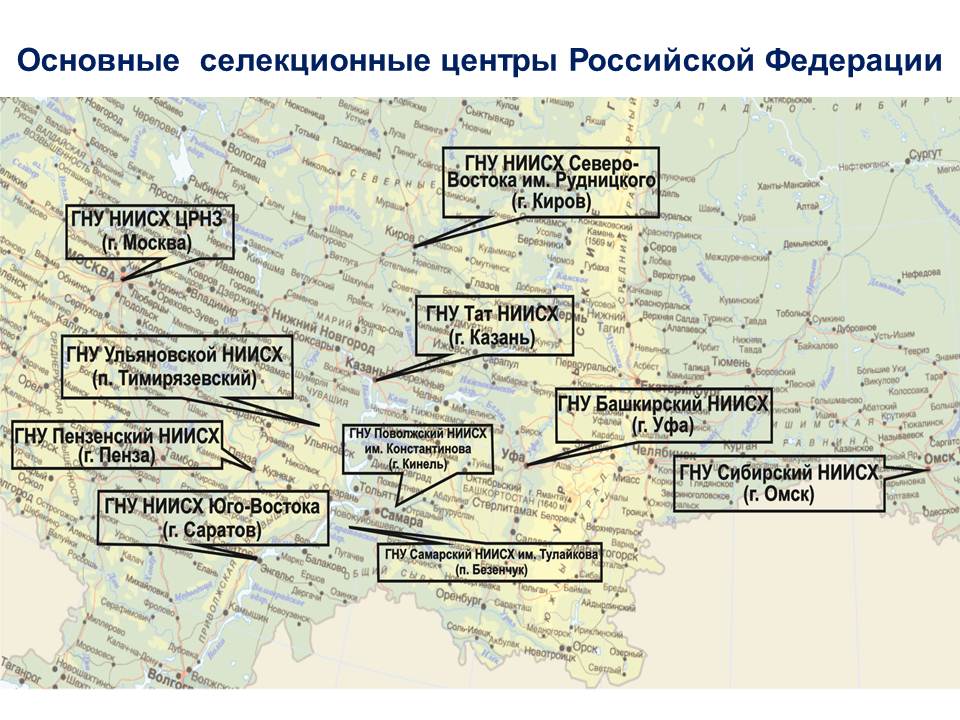 Перечень ГНУ НИИСХ, РАСХН сорта которых используются в РТГНУ Татарский НИИСХ  РАСХНАдрес: 420059, Российская Федерация, Республика Татарстан, г.Казань,  Оренбургский тракт, 48. Тел.: (843) 277-81-17, факс 277-56-00. ГНУ Московский НИИСХ (Немчиновка) РАСХН (Государственное научное учреждение Московский научно-исследовательский институт сельского хозяйства «Немчиновка»).Адрес: Российская Федерация, Московская обл., Одинцовский район, п.Немчиновка, ул.Калинина,1. Тел.: 8(495)591-84-78, 591-83-91.ГНУ Ульяновский НИИСХ РАСХНАдрес: Российская Федерация, Ульяновская обл., Ульяновский район, пос. Тимирязевский, ул. Институтская, 19.  Тел.: 8(8422) 41-81-55.ГНУ Пензенский НИИСХ  РАСХН (Государственное научное учреждение Пензенский  научно-исследовательский институт сельского хозяйства).Адрес: 442730, Российская Федерация, Пензенская обл., п/о Лунина, ул. Мичурина, 16. Тел.: 8(4161) 2-15-78, ф. 2-14-25.ГНУ Зональный научно-исследовательский институт сельского хозяйства Северо-Востока имени Н.В.Рудницкого РАСХН.Адрес: 610007, Российская Федерация, г.Киров, ул. Ленина 166а.Тел.: (8832) 33-10-03; 33-10-25 факс.ГНУ НИИСХ Юго-Востока  РАСХН.Адрес: 410020, Российская Федерация, г.Саратов, ул. Тулайкова, д.7.Тел.: 8-845-2-64-76-88 Факс: 8-845-2-64-76-88.ГНУ Поволжский научно-исследовательский институт селекции и семеноводства имени П.Н. Константинова РАСХН.Адрес: 446442, Российская Федерация, Самарская обл., г. Кинель,                 п.Усть-Кинельский, ул.Шоссейная, 76. Тел./факс (84663) 46-2-43.ГНУ Самарский НИИСХ им. Н.М.Тулайкова РАСХНАдрес: 446254, Российская Федерация, г.Безенчук, Самарской обл., ул. К.Маркса, 41. Тел.: (84676) 2-11-40.ГНУ Сибирский  НИИСХ РАСХН.Адрес: 644012, Российская Федерация, г.Омск, ул. Пр. Королева, д.26.Тел.: (3812) 24-17-87; 24-19-51.ГНУ Башкирский НИИСХ РАСХН.Адрес: 450059, Российская Федерация, г.Уфа, ул. Р.Зорге, 19.Тел.: 98(347) 223-07-08.ООО Научно-Производственный Центр «Селекция»Адрес: 432063,  Российская Федерация, г.Ульяновск, ул. Гагарина, д.6 (Волжская 100).ГНУ Воронежский НИИСХ  им. В.В.Докучаева.Адрес: 397463,  Российская Федерация,  Воронежская обл., Таловский р-н, П/О  Институт В.В.Докучаева. Тел.: (47352) 4-55-35; 4-55-37; факс: 4-51-41.ГНУ ВНИИ Зерновых культур им. И.Г. Калиненко  Адрес: 347740, Российская Федерация, Ростовская обл., г. Зерноград, Научный городок, д.3.ГНУ Ставропольский НИИСХАдрес: Российская Федерация, Ставропольский край, г.Михайловск, ул.Никонова, 49.ОНО Льговская Опытно-Селекционная Станция.Адрес: 307720, Российская Федерация, Курская обл., Льговский, р-н, п. Селекционный.ГНУ Челябинский НИИСХ РАСХНАдрес: Российская Федерация, Челябинская обл., Чебаркульский р-н, п. Тимирязевский, ул. Чайковского, д.14. Тел.: (35168) 7-12-60; факс - 7-14-88.ГНУ ВНИИ Зернобобовых и крупяных культур.Адрес: 302502, Российская Федерация, Орловская обл., г.Орел, П/О Стрелецкое.Тел.: (9616) 25-00-01; (4862) 40-38-81; 40-32-24.ПОЛЕТАЕВ  ГЕННАДИЙ  МИХАЙЛОВИЧАдрес: 129626, Российская Федерация, г. Москва, ул. Новоалексеевская, д.18,К-1, кв.1999 (Скипетр).ГНУ ВНИИ Кормов им. В.Р.ВильямсаАдрес: 141055, Российская Федерация, Московская обл., Мытищинский р-н, г.Лобня 5, Научный городок.Ионов Эрнст ФилипповичАдрес: 422980, Российская Федерация, Республика Татарстан, г.Чистополь,      тел. 8(84342) 4-03-27.Селекционно-Генетический Институт - Национальный Центр Семеноведения  и Сортоизучения (Одесса)Адрес: 65036, Украина, Одесса-36, Овидиопольская дорога, д. 3.SAATEN-UNION GMBH (Германия)EISENSTR,  12D-30916 ISERNHAGEN HB, DEUTSCHLANDNORDSAAT SAATZUCHT GMBHBOHNSHAUSER STRASSE 1, D-38895, LANGENSTEIN, DEUTSCHLAND.СодержаниеСодержаниестр.1. Агроклиматическая характеристика территории Татарстана….        52. О роли сортосмены и сортообновлении в повышении    урожайности ………………………………………........................        6       3. Значение пшениц в хлебофуражном балансе республики……..        104. Озимая пшеница:         - извлечения из ГОСТ Р-52554-2006…………………….…....       11         - годы районирования сортов………………………………….       11         - технология возделывания……………………………………       12         - описание сортов………………………………………………       185. Яровая мягкая пшеница:         - годы районирования сортов…………………………………       26         - технология возделывания …………………………………..        27         - описание сортов………………………………………………       306. Значение ржи в хлебофуражном балансе республики………….       427. Озимая рожь:         - извлечения из ГОСТ Р- 53049-2008, ГОСТ Р 16990-88…..         43         - годы районирования сортов…………………………………       43         - технология возделывания ………..………………………….       44         - описание сортов………………………………………………       488. Озимая тритикале:         - годы районирования сортов…………………………………        58         - технология возделывания …………………………………...       58         - описание сортов………………………………………………       609. Ячмень яровой:         - извлечения из ГОСТ Р- 28672-1990………………………....       63         - годы районирования сортов………………………………….      63         - технология возделывания …………………………………..        63         - описание сортов………………………………………………       6510. Овёс:         - извлечения из ГОСТ Р- 28673-1990………………………...        74         - годы районирования сортов…………………………………        74         - технология возделывания …………………………………..        75         - описание сортов………………………………………………       7611. Горох:         - извлечения из ГОСТ Р- 28674-1990.………………………...       80         - годы районирования сортов………………………………….      80         - технология возделывания …………………………………...       81         - описание сортов………………………………………………       8412. Перечень подразделений РАСХН сорта, которых      используются в Республике Татарстан…………………………      92ЗоныСумма активных (выше 100С) температурПредкамье2070-2130Предволжье2200-2250Набережно Челнинская и Юго-Восточная2150-2250ЗакамскаяСвыше 2250ЗоныМартМартМартИюньИюньИюньИюльИюльИюльАвгустАвгустАвгустЗоны123123123123ПредкамьеПредволжьеНаб.Челн.Юго-Восточ.Закамская8489909494414344444023212125291251371221251345555535350355229322911411610410811664646566543527293252102100959910956585553494642404660Примечание:1-испаряемость; 2-осадки; 3-дефицит водопотребления.1-испаряемость; 2-осадки; 3-дефицит водопотребления.1-испаряемость; 2-осадки; 3-дефицит водопотребления.1-испаряемость; 2-осадки; 3-дефицит водопотребления.1-испаряемость; 2-осадки; 3-дефицит водопотребления.1-испаряемость; 2-осадки; 3-дефицит водопотребления.1-испаряемость; 2-осадки; 3-дефицит водопотребления.1-испаряемость; 2-осадки; 3-дефицит водопотребления.1-испаряемость; 2-осадки; 3-дефицит водопотребления.1-испаряемость; 2-осадки; 3-дефицит водопотребления.1-испаряемость; 2-осадки; 3-дефицит водопотребления.1-испаряемость; 2-осадки; 3-дефицит водопотребления.СортГод районированияРегион допускаХарактеристика сорта по качествуОмская 3320027,10,11ценнаяМИС20032,3,4,7филлерТулайковская 1020033,4,5,7,9сильнаяКазанская Юбилейная20047,10сильнаяЭстер20042,4,7ценнаяЭкада 7020074,7,9,филлерСимбирцит20074,5,7,9филлерМаргарита20084,7филлерЗлата20091,3,4,7филлерЭкада 6620097филлерСортОригинаторВегета- ционный период (дни)УстойчивостьУстойчивостьСортОригинаторВегета- ционный период (дни)К засухеК болезнямI вариантI вариантI вариантI вариантI вариантТулайковская 10(сильная)ГНУ Самарский НИИСХ82…96ВысокаяУмеренно устойчив к ржавчине. Восприимчив к пыльной и твердой головне.Казанская юбилейная (сильная)ГНУ Татарский НИИСХ87…90Устойчив к засухе в первой половине вегетацииСредне поражается мучнистой росой и бурой ржавчинойЭкада 70   (филлер)ГНУ Ульяновский НИИСХ80…92СредняяСлабо поражается бурой ржавчиной, пыльной и твердой головнейII вариантII вариантII вариантII вариантII вариантЭкада 66(филлер)ГНУ Татарский НИИСХ82…93СредняяПоражается пыльной головней и бурой ржавчинойОмская 33(ценная)ГНУ Сибирский НИИСХ87…97Устойчив к засухе в первой половине вегетацииВысоковосприимчив к септориозу, головне. Незначительно поражается мучнистой росой, слабо- бурой ржавчиной.Тулайковская 10 (сильная)ГНУ Самарский НИИСХ82…96ВысокаяУмеренно устойчив к ржавчине. Восприимчив к пыльной и твердой головне.СортОригинаторВегета- ционный период (дни)УстойчивостьУстойчивостьСортОригинаторВегета- ционный период (дни)К засухеК болезнямI вариантI вариантI вариантI вариантI вариантСимбирцит (St)(филлер)ГНУ Ульяновский НИИСХ85…96СредняяУстойчив к бурой ржавчине,   твердой и пыльной  головне.Маргарита (филлер)ГНУ Ульяновский НИИСХ80…92СредняяУмеренно восприимчив к  бурой ржавчинойЭкада 70   (филлер)ГНУ Ульяновской НИИСХ80…92СредняяСлабо поражается бурой ржавчиной, пыльной и твердой головнейII вариантII вариантII вариантII вариантII вариантСимбирцит (St)(филлер)ГНУ Ульяновский НИИСХ85…96СредняяУстойчив к бурой ржавчине,   твердой и пыльной  головне.Эстер(ценная)ГНУ Московский НИИСХ «Немчиновка»84…96Средняя Устойчив к бурой ржавчине,   твердой и пыльной  головне.МИС(филлер)ГНУ Московский НИИСХ «Немчиновка»80…85Средняя Восприимчив к бурой ржавчине, пыльной и твердой головне. Сильно восприимчив к септориозу.Наименование показателяХарактеристика и ограничительная норма 
для мягкой пшеницыХарактеристика и ограничительная норма 
для мягкой пшеницыХарактеристика и ограничительная норма 
для мягкой пшеницыХарактеристика и ограничительная норма 
для мягкой пшеницыХарактеристика и ограничительная норма 
для мягкой пшеницыНаименование показателя1-го2-го3-го4-го5-гоХарактеристикасильнаясильнаяценнаяпродоволь-ственнаяфуражнаяМассовая доля сырой клейковины %, не менее32,028,023,018,0Не ограни- чиваетсяМассовая доля белка, %, на сухое вещество,  не менее14,513,512,010,0Не ограни- чиваетсяКачество сырой клейковины, единицы прибора ИДК, не ниже:группы Iгруппы II45-75-45-75--20-100-20-100Не ограни- чиваетсяЧисло падения, с, не менее20020015080Не ограни- чиваетсяСтекловидность, %, не менее606040Не ограничиваетсяНе ограничиваетсяНатура, г/л,  не менее750750730710Не ограни- чиваетсяМассовая доля влаги, %, не более14,014,014,014,014,0Сорная примесь, %, не более:- фузариозные зерна- спорынья и головня- зерновая примесь2,01,00,055,02,01,00,055,02,01,00,055,02,01,00,055,05,01,00,0515,0№ п/пКультура, сортОригинаторРегион допускаГод райониро вания1Казанская 285 (St)ГНУ ТатНИИСХ4,719992Казанская 560ГНУ ТатНИИСХ4,720023Волжская 100ООО НПЦ «Селекция»5,7,820044Московская 39ГНУ НИИСХ ЦРНЗ, 
ГНУ Рязанский НИИСХ,
ГНУ Владимирский НИИСХ2,3,4,5,7,920065БирюзаГНУ Краснодарский НИИСХ,ГНУ Самарский НИИСХ5,720086Волжская 22ООО НПЦ «Селекция»3,720097СкипетрПолетаев Г.М.2,4,5,720118НадеждаГНУ ТатНИИСХ72012Натура, г/лСтекловид-ность, %Клейковина Клейковина Белок Сила муки, см3Оценка хлеба, баллХлебопекар-ная оценкаНатура, г/лСтекловид-ность, %содержание, %ИДК, ед.Белок Сила муки, см3Оценка хлеба, баллХлебопекар-ная оценка780-8109223-28,675-8412-14180-2704,0ценная пшеницаПризнакОписаниеГабитус растенияКуст промежуточныйСтебель (соломина)Соломина полая, достигает в длину , верхний узел слабоопушенный, восковой налет на верхнем междоузлии средний.ЛистьяФлаговый лист неопушенный, восковой налет средний.   КолосКолос цилиндрический, белый, средней длины и плотности. 
Ости расходящиеся, белые, по всей длине колоса, очень длинные.ЗерноЗерно полуокруглое, красное, бороздка неглубокаяГруппа болезнейОценкаБолезни стеблей-Листовые болезниСреднеустойчив  к бурой ржавчине, средневосприимчив 
к мучнистой росе, высокоустойчив к сепориозу.Болезни колоса и семянВысокоустойчив к пыльной и твердой головне.ПризнакОценкаСкороспелостьСорт среднеспелыйВегетационный период310-330 дней.ЗасухоустойчивостьВысокая к весенней и раннелетней Устойчивость к полеганиюВысокая Устойчивость к осыпаниюУстойчивУстойчивость к прорастанию на корнюУстойчивЗонаСреднеувлажнённый год (.)Засушливый год(.)Благоприятный год (.)Предкамье25,8Гибель54,3Предволжье46,5ГибельГибельЗападное Закамье49,4гибель50,0Восточное Закамье44,310,857,6Натура, г/лСтекловид-ность, %Клейковина Клейковина Белок Сила муки, см3Оценка хлеба, баллХлебопекар-ная оценкаНатура, г/лСтекловид-ность, %содержание, %ИДК, ед.Белок Сила муки, см3Оценка хлеба, баллХлебопекар-ная оценка780-8008523-3070-8012-15200-3104,5ценная пшеницаПризнакОписаниеГабитус растенияКуст полупрямостоячийСтебель (соломина)Соломина полая, достигает в длину 80-. Опушение верхнего узла отсутствует или очень слабоеЛистьяВосковой налет на влагалище флагового листа, колосе и верхнем междоузлии средний, на листовой пластинке флагового листа сильный. КолосКолос веретеновидный, средней плотности, белый. Ости размещены 
по всей длине колоса, на конце колоса длинные.ЗерноЗерновка яйцевидная, окрашенная, хохолок средней длиныГруппа болезнейОценкаБолезни стеблей-Листовые болезниВосприимчив к бурой ржавчине Болезни колоса и семянВысокоустойчив к пыльной и твердой головне.ПризнакОценкаСкороспелостьСорт среднеспелыйВегетационный период315-330 дней.ЗасухоустойчивостьВысокая   Устойчивость к полеганиюНизкая Устойчивость к осыпаниюУстойчивУстойчивость к прорастанию на корнюУстойчивЗонаСреднеувлажнённый год (.)Засушливый год(.)Благоприятный год (.)Предкамье26,0гибель-Предволжье57,8гибельгибельЗападное Закамье48,0гибель40,0Восточное Закамье45,09,455,2Натура, г/лСтекловидность, 
%Содержание, %Содержание, %ИДК, ед.Объем из 100г. муки, мл.Хлебопекарная оценкаНатура, г/лСтекловидность, 
%клейковинабелокИДК, ед.Объем из 100г. муки, мл.Хлебопекарная оценка7134829,414,07556филлерПризнакОписаниеГабитус растенияКуст полупрямостоячий-промежуточный Стебель (соломина)Высота растения средняя 90 – 110 см. Соломина выполнена слабо. Восковой налёт на верхнем междоузлии очень сильный – сильный.ЛистьяВосковой налёт на влагалище листа очень сильныйКолосПирамидальный. Средней длины. Рыхлый, белый, с короткими остевидными отростками. ЗерноЗерновка окрашенная. Масса 1000 зёрен 40 – 44 г.Группа болезнейОценкаБолезни стеблей-Листовые болезниВосприимчив  к септориозу,  мучнистой росе, сильновосприимчив к бурой ржавчине, снежной плесениБолезни колоса и семянВосприимчив к фузариозу колоса, сильновосприимчив 
к твердой головнеПризнакОценкаСкороспелостьСреднеспелыйВегетационный период283– 339 дней ЗимостойкостьповышеннаяЗасухоустойчивостьхорошаяУстойчивость к полеганиюХорошая Устойчивость к осыпаниюУстойчивУстойчивость к прорастанию на корнюУстойчивЗонаСреднеувлажнённый год (2011 г.)Засушливый год(2010 г.)Предкамье--Предволжье--Западное Закамье--Восточное Закамье45,64,3Клейковина, %ИДК, ед.Объем из 100г. муки, мл.Сила муки, е.а.Хлебопекарная оценка37,275980330сильнаяПризнакОписаниеГабитус растенияКуст полупрямостоячий-промежуточный Стебель (соломина)Высота растения средняя 90 – 110 см. Соломина выполнена слабо. Восковой налёт на верхнем междоузлии очень сильный – сильный.ЛистьяВосковой налёт на влагалище листа очень сильныйКолосПирамидальный. Средней длины. Рыхлый, белый, с короткими остевидными отростками. ЗерноЗерновка окрашенная. Масса 1000 зёрен 40 – 44 г.Группа болезнейОценкаБолезни стеблейВосприимчив к стеблевой ржавчинеЛистовые болезниУстойчив  к септориозу, снежной плесени, средневосприимчив к бурой ржавчине и мучнистой росеБолезни колоса и семянУстойчив к пыльной и  твердой головнеПризнакОценкаСкороспелостьСреднеспелыйВегетационный период221– 336 дней ЗимостойкостьхорошаяЗасухоустойчивостьсредняяУстойчивость к полеганиювысокаяУстойчивость к осыпаниюУстойчивУстойчивость к прорастанию на корнюУстойчивЗонаСреднеувлажнённый год (2011 г.)Засушливый год(2010 г.)Предкамье--Предволжье--Западное Закамье--Восточное Закамье45,64,3Натура, г/лСтекловидность, 
%Содержание, %Содержание, %ИДК, ед.Объем из 100г. муки, мл.Валориме-трическая оценка, %Общая хлебопекар-ная оценкаНатура, г/лСтекловидность, 
%клейковинабелокИДК, ед.Объем из 100г. муки, мл.Валориме-трическая оценка, %Общая хлебопекар-ная оценка7945732,513,480102060ценнаяПризнакОписаниеГабитус растенияКуст полупрямостоячийСтебель (соломина)Высота растения средняя 56 – 87 см. Соломина выполнена слабо. Восковой налёт на верхнем междоузлии слабый.ЛистьяВосковой налёт на влагалище флагового листа.КолосЦилиндрический. Средней длины. Средней плотности, белый. Остевидные отростки на конце колоса очень короткие – короткие. ЗерноЗерновка окрашенная. Масса 1000 зёрен 35 – 42 г.Группа болезнейОценкаБолезни стеблей-Листовые болезниСредне восприимчив к  мучнистой росе, слабо восприимчив 
к септориозу, восприимчив к снежной плесениБолезни колоса и семянВосприимчив к   твердой головнеПризнакОценкаСкороспелостьСреднераннеспелыйВегетационный период289– 325 дней ЗимостойкостьповышеннаяЗасухоустойчивостьсредняяУстойчивость к полеганиюУстойчивУстойчивость к осыпаниюУстойчивУстойчивость к прорастанию на корнюУстойчивЗонаСреднеувлажнённый год (2011 г.)Засушливый год(2010 г.)Предкамье-гибельПредволжье39,4гибельЗападное Закамье51гибельВосточное Закамье45,35,3Натура, г/лСтекловидность, 
%Содержание, %Содержание, %ИДК, ед.Объем из 100г. муки, мл.Оценка хлеба, баллНатура, г/лСтекловидность, 
%клейковинабелокИДК, ед.Объем из 100г. муки, мл.Оценка хлеба, балл8026326,413,5601010филлерПризнакОписаниеГабитус растенияКуст полупрямостоячийСтебель (соломина)Высота растения средняя 81 – 109 см. Соломина выполнена слабо. Восковой налёт на верхнем междоузлии очень сильный – сильный.ЛистьяВосковой налёт на влагалище флагового листа слабыйКолосПирамидальный. Короткий - средней длины. Средней плотности, белый. Ости на конце колоса короткие – средней длины. ЗерноЗерновка окрашенная. Масса 1000 зёрен 34 – 45 г.Группа болезнейОценкаБолезни стеблей-Листовые болезниВосприимчивк  мучнистой росе, восприимчив к снежной плесениБолезни колоса и семянВосприимчив к   твердой головнеПризнакОценкаСкороспелостьСреднераннеспелыйВегетационный период282– 336 дней ЗимостойкостьВыше среднейЗасухоустойчивостьсредняяУстойчивость к полеганиюхорошаяУстойчивость к осыпаниюУстойчивУстойчивость к прорастанию на корнюУстойчивЗонаСреднеувлажнённый год 
(2011 г.)Засушливый год
(2010 г.)Предкамье--Предволжье--Западное Закамье47,0-Восточное Закамье41,95,3Натура, г/лСодержание, %Содержание, %ИДК, ед.Объем из 100г. муки, млОценка хлеба, баллНатура, г/лклейковинабелокИДК, ед.Объем из 100г. муки, млОценка хлеба, балл77623,212,860ценнаяПризнакОписаниеГабитус растенияКуст полупрямостоячийСтебель (соломина)Высота растения средняя 81 – 109 см. Соломина выполнена слабо. Восковой налёт на верхнем междоузлии очень сильный – сильный.ЛистьяВосковой налёт на влагалище флагового листа слабыйКолосПирамидальный. Короткий - средней длины. Средней плотности, белый. Ости на конце колоса короткие – средней длины. ЗерноЗерновка окрашенная. Масса 1000 зёрен 34 – 45 г.Группа болезнейОценкаБолезни стеблей-Листовые болезниУстойчив к бурой ржавчине, слабо восприимчив к  мучнистой росе, септориозу, восприимчив к снежной плесениБолезни колоса и семянУстойчивв к   твердой головнеПризнакОценкаСкороспелостьСреднераннеспелыйВегетационный период282– 336 дней ЗимостойкостьВысокаяЗасухоустойчивостьсредняяУстойчивость к полеганиюУстойчивУстойчивость к осыпаниюУстойчивУстойчивость к прорастанию на корнюУстойчивЗонаСреднеувлажнённый год (2011 г.)Засушливый год(2010 г.)Предкамье--Предволжье53,0гибельЗападное Закамье52,5-Восточное Закамье48,410,8Натура, г/лСтекловид-ность, %Клейковина Клейковина Белок Сила муки, см3Оценка хлеба, баллХлебопекар-ная оценкаНатура, г/лСтекловид-ность, %содержание, %ИДК, ед.Белок Сила муки, см3Оценка хлеба, баллХлебопекар-ная оценка790-8109023-3270-8012-15250-3104,5ценная пшеницаПризнакОписаниеГабитус растенияКуст полупрямостоячий-промежуточныйСтебель (соломина)Соломина полая, достигает в длину 80-.  восковой налет на верхнем междоузлии средний-сильныйЛистьяВосковой налет на влагалище флагового листа и листовой пластинке средний КолосКолос цилиндрический, рыхлый, белый.  Остевидные отростки на конце колоса короткие.ЗерноЗерновка яйцевидная, окрашенная. Масса 1000 зёрен 45-50 гр.Группа болезнейОценкаБолезни корнейУстойчив к корневым гнилямБолезни стеблейЛистовые болезниУстойчив к снежной плесени. Среднеустойчив  к бурой ржавчине Болезни колоса и семян-ПризнакОценкаСкороспелостьСорт среднеспелыйВегетационный период310-320 днейЗасухоустойчивостьВысокая   Устойчивость к полеганиюСредняя Устойчивость к осыпаниюУстойчивУстойчивость к прорастанию на корнюУстойчивЗонаСреднеувлажнённый год (.)Засушливый год(.)Благоприятный год (.)Предкамье22,9Гибель60,2Предволжье47,4ГибельГибельЗападное Закамье54,7Гибель45,5Восточное Закамье45,48,959,1№ п/пКультура, сортОригинаторРегион допускаГод районирования1Омская 33СибНИИСХ7,10,1120022МиСГНУ НИИСХ ЦРНЗ2,3,4,720033Тулайковская 10СамарскийНИИСХ3,4,5,7,920034ЭстерГНУ НИИСХ ЦРНЗ2,4,720045Казанская ЮбилейнаяГНУ ТатНИИСХ, 
ГНУ СибНИИСХ7,1020046Экада 70ГНУ Баш НИИСХ,   ГНУ Пензен.НИИСХ, 
ГНУСамар НИИСХ, ГНУ Ульян.НИИСХ4,7,920077Симбирцит (St)ГНУ Ульяновский НИИСХ4,5,7,920078МаргаритаГНУ Ульяновский НИИСХ4,720089ЗлатаГНУ НИИСХ ЦРНЗ1,3,4,7200910Экада 66ГНУ ТатНИИСХ, ГНУ Баш НИИСХ,  
ГНУ Пензен.НИИСХ, 
ГНУСамар НИИСХ, ГНУ Ульян.НИИСХ7200911ЛюбаваГНУ НИИСХ  ЦРНЗ3201212Ульяновская 100ГНУ Ульяновский НИИСХ72012Натура, г/лСтекловид-ность, %Содержание, %Содержание, %ИДК, ед.Сила муки, см3Оценка хлеба, баллХлебопекар-ная оценкаНатура, г/лСтекловид-ность, %клейковинабелокИДК, ед.Сила муки, см3Оценка хлеба, баллХлебопекар-ная оценка779-8007026-2913-1586-100160-3004,3ценнаяПризнакОписаниеГабитус растенияКуст прямостоячий Стебель (соломина)Высота растения средняя 90 – 105 см. Соломина выполнена слабо. Флаговый лист имеет сильный восковой налет на влагалище и листовой пластинкеЛистьяВосковой налёт на влагалище листа очень сильныйКолосЦилиндрический. Средней длины. Средней плотностиЗерноЗерновка окрашенная. Масса 1000 зёрен 36-40 г.Группа болезнейОценкаЛистовые болезниУмеренно восприимчив к бурой ржавчине, восприимчив 
к мучнистой росеБолезни колоса и семянУстойчив к  пыльной головне, сильно восприимчив к твердой головнеПризнакОценкаСкороспелостьСреднеспелыйВегетационный период84 – 87 днейЗасухоустойчивостьсредняяУстойчивость к полеганиюУстойчивУстойчивость к осыпаниюУстойчивУстойчивость к прорастанию на корнюУстойчив ЗонаСреднеувлажнённый год (2011 г.)Засушливый год(2010 г.)Благоприятный год (2008 г.)Предкамье28,417,838,1Предволжье50,011,542,6Западное Закамье49,527,047,5Восточное Закамье45,014,842,5Натура, г/лСтекловидность, %Содержание, %Содержание, %ИДК, ед.Сила муки, е.а.Оценка хлеба, баллХлебопекар-ная оценкаНатура, г/лСтекловидность, %клейковинабелокИДК, ед.Сила муки, е.а.Оценка хлеба, баллХлебопекар-ная оценка700-81550-6235-4014,052-80300-4504,0-4,5филлерПризнакОписаниеГабитус растенияКуст полупрямостоячийСтебель (соломина)Соломина полаяЛистьяЛист зелёный, промежуточной ширины с сильным восковым налётом, опушение листа отсутствует.КолосКолос белый, веретеновидный, средней плотности, хорошо озернённыйЗерноЗерно красное, масса 1000 зёрен 35-45 г.Группа болезнейОценкаБолезни корней-Болезни стеблей-Листовые болезниСравнительно устойчив к бурой ржавчине и мучнистой росе (поражается слабее других сортов)Болезни колоса и семянПоражается  твёрдой головнёйПризнакОценкаСкороспелостьСреднеспелыйВегетационный период80-85 днЗасухоустойчивостьЗасухоустойчивУстойчивость к полеганиюУстойчивУстойчивость к осыпаниюУс тойчивУстойчивость к прорастанию на корнюСреднеустойчивЗонаСреднеувлажнённый год (2011 г.)Засушливый год(2010 г.)Благоприятный год (2008 г.)Предкамье25,312,344,5Предволжье43,48,040,0Западное Закамье43,019,040,5Восточное Закамье46,110,548,3Натура, г/лСтекловид-ность, %Содержание, %Содержание, %ИДК, ед.Сила муки, е.а.Оценка хлеба, баллХлебопекар-ная оценкаНатура, г/лСтекловид-ность, %клейковинабелокИДК, ед.Сила муки, е.а.Оценка хлеба, баллХлебопекар-ная оценка790-82036-4015,5-18,075-80330-5004,7-5,0сильнаяПризнакОписаниеГабитус растенияКуст полупрямостоячийСтебель (соломина)Соломина выполнена слабо с очень слабым восковым налётом ЛистьяФлаговый лист  со слабым восковым налётом, опушёнКолосПирамидальный, средней плотности, белыйЗерноЯйцевидное,  окрашенное, с длинным хохолкомГруппа болезнейОценкаБолезни корнейСредне восприимчив к корневым гнилямБолезни стеблейУмеренно устойчив к стеблевой ржавчинеЛистовые болезниВысоко  устойчив к бурой ржавчинеБолезни колоса и семянВосприимчив к пыльной и твёрдой головнеПризнакОценкаСкороспелостьСреднеспелыйВегетационный период82-94 дн.ЗасухоустойчивостьВысокаяУстойчивость к полеганиюВыше среднейУстойчивость к осыпаниюСредняяУстойчивость к прорастанию на корнюНиже среднейЗонаСреднеувлажнённый год (2011 г.)Засушливый год(2010 г.)Благоприятный год (2008 г.)Предкамье17,818,943,1Предволжье46,011,635,8Западное Закамье42,022,044,0Восточное Закамье35,713,243,6Натура, г/лСтекло-видность, %КлейковинаКлейковинаБелок, 
%Сила муки, см3Оценка хлеба, баллХлебопекар-ная оценкаНатура, г/лСтекло-видность, %Содержание, %ИДК, ед.Белок, 
%Сила муки, см3Оценка хлеба, баллХлебопекар-ная оценка762-8006124-33,660-8413-15,5180-4004,6сильная пшеницаПризнакОписаниеГабитус растенияКуст полупрямостоячий Стебель (соломина)Стебель прочный, полый, достигает в длину , соломина светло–желтого цвета, имеет средний восковой налет на верхнем междоузлии.ЛистьяВ период колошения листья промежуточного типа. Флаговый лист с сильным восковым налетом на листовой пластинке и очень сильным - на влагалище.КолосКолос цилиндрический, рыхлой - средней плотности, белыйЗерноЗерно яйцевидное, окрашенное, с длинным хохолком. Масса 1000 зерен 34-45 г. Группа болезнейОценкаЛистовые болезниСильновосприимчив к бурой ржавчине, мучнистой росе.Болезни колоса и семянУмеренно восприимчив к твердой головне, устойчив к пыльней головне.ПризнакОценкаСкороспелостьСорт среднеспелыйВегетационный период87-90 сутокЗасухоустойчивостьВысокая к весенней и раннелетней засухеУстойчивость к полеганиюСредняяУстойчивость к осыпаниюУстойчивУстойчивость к прорастанию на корнюУстойчивЗонаСреднеувлажнённый год (2011 г.)Засушливый год(2010 г.)Предкамье38,313,2Предволжье38,522,0Западное Закамье30,518,0Юго-Восточное Закамье37,615,0Восточное ЗакамьеНатура, г/лСтекловидность, %Содержание, %Содержание, %ИДК, ед.Сила муки, е.а.Оценка хлеба, баллХлебопекар-ная оценкаНатура, г/лСтекловидность, %клейковинабелокИДК, ед.Сила муки, е.а.Оценка хлеба, баллХлебопекар-ная оценка765-82567,840,314,667-72300-4504,5-5,0ценнаяПризнакОписаниеГабитус растенияКуст промежуточного типаСтебель (соломина)Высота растений – от 80 до125 см. Соломина  полая. Имеет сильный восковой налёт на верхнем междоузлии.ЛистьяЛист зелёный. По ширине листовой пластины ближе 
к широколистному. Флаговый лист с сильным восковым налётом 
на листовой пластине и влагалище.КолосКолос веретеновидный, белого цвета, длинный (12-15 см) средней плотности.ЗерноЗерно полуудлинённой формы с длинным хохолком, красного цвета. Зерно средней крупности (масса 1000 зёрен 35-40г)Группа болезнейОценкаЛистовые болезниУстойчив  к мучнистой росе и бурой ржавчине.Болезни колоса и семянПоражается  пыльной и твёрдой головнёй, слабее стандартного сортаПризнакОценкаСкороспелостьСреднеспелыйВегетационный период80-100 днейЗасухоустойчивостьЗасухоустойчив, легко переносит жёсткий климатический стрессУстойчивость к полеганиюУстойчивУстойчивость к осыпаниюУстойчивУстойчивость к прорастанию на корнюУстойчивЗонаСреднеувлажнённый год (2011 г.)Засушливый год(2010 г.)Благоприятный год (2008 г.)Предкамье25,815,149,3Предволжье45,66,939,6Западное Закамье42,518,550,0Восточное Закамье37,66,447,9Натура, г/лСтекловид-ность, %Содержание, %Содержание, %ИДК, ед.Сила муки, см3Оценка хлеба, баллХлебопекарная оценкаНатура, г/лСтекловид-ность, %клейковинабелокИДК, ед.Сила муки, см3Оценка хлеба, баллХлебопекарная оценка775-8107426-2913,785-94160-3004,5филлерПризнакОписаниеГабитус растенияКуст полупрямостоячий Стебель (соломина)Высота растения средняя 90 – 120 см. Соломина выполнена слабо. Восковой налёт на верхнем междоузлии очень сильный.ЛистьяВосковой налёт на влагалище листа очень сильныйКолосПирамидальный. Средней длины – длинный. Средней плотности, белый, с короткими – средней длины остевидными отростками. ЗерноЗерновка окрашенная. Масса 1000 зёрен 36 – 46 г.Группа болезнейОценкаЛистовые болезниПолевая  устойчивость к бурой ржавчине, умеренно восприимчив к мучнистой росе и септориозуБолезни колоса и семянУстойчив к твёрдой головне, умеренно устойчив к пыльной головнеПризнакОценкаСкороспелостьСреднеспелыйВегетационный период85 – 96 дней ЗасухоустойчивостьСреднезасухоустойчивУстойчивость к полеганиюХорошая (4,5 – 5 баллов)Устойчивость к осыпаниюУстойчивУстойчивость к прорастанию на корнюУстойчивЗонаСреднеувлажнённый год (2011 г.)Засушливый год(2010 г.)Благоприятный год (2008 г.)Предкамье45,121,159,0Предволжье38,516,549,0Западное Закамье37,011,245,5Юго-Восточное Закамье43,314,948,7Восточное Закамье43,314,948,7Натура, г/лСтекловид-ность, %Содержание, %Содержание, %ИДК, ед.Сила муки, см3Оценка хлеба, баллХлебопекарная оценкаНатура, г/лСтекловид-ность, %клейковинабелокИДК, ед.Сила муки, см3Оценка хлеба, баллХлебопекарная оценка780-8107027-2913-14,586-92180-4004,6филлерПризнакОписаниеГабитус растенияКуст полупрямостоячий Стебель (соломина)Высота растения средняя 90 – 120 см. Соломина выполнена слабо. Восковой налёт на верхнем междоузлии очень сильный.ЛистьяВосковой налёт на влагалище листа очень сильныйКолосЦилиндрический. Средней длины - длинный. Средней плотности, белый, с короткими остевидными отростками. ЗерноЗерновка окрашенная. Масса 1000 зёрен 36 – 43 г.Группа болезнейОценкаЛистовые болезниСредне устойчив к бурой ржавчине, умеренно восприимчив 
к мучнистой росе и септориозуБолезни колоса и семянУстойчив к твёрдой и пыльной головнеПризнакОценкаСкороспелостьСреднеспелыйВегетационный период80 – 94 дняЗасухоустойчивостьСредняя - выше средней, повышенная адаптивность и пластичностьУстойчивость к полеганиюХорошая (4,5 – 5 баллов)Устойчивость к осыпаниюУстойчивУстойчивость к прорастанию на корнюУстойчивЗонаСреднеувлажнённый год (2011 г.)Засушливый год(2010 г.)Благоприятный год (2008 г.)Предкамье17,417,653,8Предволжье49,810,045,9Западное Закамье53,521,043,0Восточное Закамье43,310,250,4Натура, г/лСтекловид-ность, %Содержание, %Содержание, %ИДК, ед.Сила муки, см3Оценка хлеба, баллХлебопекарная оценкаНатура, г/лСтекловид-ность, %клейковинабелокИДК, ед.Сила муки, см3Оценка хлеба, баллХлебопекарная оценка779-8007026-2913-1586-100160-3004,3филлерПризнакОписаниеГабитус растенияКуст полупрямостоячий Стебель (соломина)Высота растения средняя 90 – 115 см. Соломина выполнена слабо. Восковой налёт на верхнем междоузлии очень сильный.ЛистьяВосковой налёт на влагалище листа очень сильныйКолосПирамидальный. Средней длины. Средней плотности, белый, 
с короткими остевидными отростками. ЗерноЗерновка окрашенная. Масса 1000 зёрен 37 – 47 г. –2011гГруппа болезнейОценкаЛистовые болезниУмеренно устойчив к бурой ржавчине, мучнистой росе и септориозуБолезни колоса и семянУстойчив к твёрдой и пыльной головнеПризнакОценкаСкороспелостьСреднеспелыйВегетационный период80 – 94 дняЗасухоустойчивостьНиже среднего - средняяУстойчивость к полеганиюХорошая (4,5 – 5 баллов)Устойчивость к осыпаниюУстойчивУстойчивость к прорастанию на корнюВозможно прорастание на корню при несвоевременной уборке, связанной с неблагоприятными погодно-климатическими условиямиЗонаСреднеувлажнённый год (2011 г.)Засушливый год(2010 г.)Благоприятный год (2008 г.)Предкамье25,912,757,9Предволжье48,59,644,5Западное Закамье48,020,041,5Восточное Закамье44,410,548,6Натура, г/лСтекловидность, %Содержание, %Содержание, %ИДК, ед.Сила муки, см3Оценка хлеба, баллХлебопекар-ная оценкаНатура, г/лСтекловидность, %клейковинабелокИДК, ед.Сила муки, см3Оценка хлеба, баллХлебопекар-ная оценка790-82058-7235-3815,067-80250-3504,8-5,0филлерПризнакОписаниеГабитус растенияКуст полупрямостоячийСтебель (соломина)Растение короткое – средней длинны. Соломина выполнена слабо.ЛистьяВосковой налёт на верхнем междоузлии соломины и на влагалище флагового листа средний - сильныйКолосПирамидальный, рыхлый, белый.ЗерноЗерновка окрашенная. Масса 1000 зёрен 32-46 г.Группа болезнейОценкаБолезни корней-Болезни стеблей-Листовые болезниСравнительно устойчив к бурой ржавчине и мучнистой росе.Болезни колоса и семянПыльной головнёй поражается слабо.ПризнакОценкаСкороспелостьСреднеранний.Вегетационный периодВегетационный период 76-95 дн.ЗасухоустойчивостьСреднезасухоустойчив.Устойчивость к полеганиюУстойчив, даже при высоком  агрофонеУстойчивость к осыпаниюУстойчивУстойчивость к прорастанию на корнюУстойчивЗонаСреднеувлажнённый год (2011 г.)Засушливый год(2010 г.)Благоприятный год (2008 г.)Предкамье---Предволжье47,48,345,4Западное Закамье---Восточное Закамье38,910,749,9Натура, г/лСтекло-видность, %КлейковинаКлейковинаБелок, 
%Сила муки, см3Оценка хлеба, баллХлебопекар-ная оценкаНатура, г/лСтекло-видность, %Содержание, %ИДК, 
ед.Белок, 
%Сила муки, см3Оценка хлеба, баллХлебопекар-ная оценка770-80156,6-8326,2-41,265-9113,3-15,8262-3304,6филлерПризнакОписаниеГабитус растенияКуст полупрямостоячий Стебель (соломина)Растение средней длины - длинное. Соломина выполнена очень слабо. Восковой налет на верхнем междоузлии соломины сильный.ЛистьяВосковой налёт на влагалище листа очень сильныйКолосКолос пирамидальный, средней плотности, белыйЗерноЗерновка окрашенная. Масса 1000 зёрен 36 – 44 г.Группа болезнейОценкаЛистовые болезниСредне устойчив к бурой ржавчине, умеренно восприимчив к мучнистой росе и септориозуБолезни колоса и семянУстойчив к твёрдой и пыльной головнеПризнакОценкаСкороспелостьСреднеспелыйВегетационный период82-93 дня, созревает на 2-3 дня раньше стандарта СимбирцитЗасухоустойчивостьВыше среднейУстойчивость к полеганиюВысокаяУстойчивость к осыпаниюУстойчивУстойчивость к прорастанию на корнюУстойчивЗонаСреднеувлажнённый год (2011 г.)Засушливый год(2010 г.)Предкамье42,615,8Предволжье49,522,0Западное Закамье36,617,5Юго-Восточное Закамье41,910,5Восточное Закамье43,0Натура, г/лСтекловидность, %Содержание, %Содержание, %ИДК, ед.Сила муки, е.а.Оценка хлеба, баллХлебопекар-ная оценкаНатура, г/лСтекловидность, %клейковинабелокИДК, ед.Сила муки, е.а.Оценка хлеба, баллХлебопекар-ная оценка789-8205532-4314,265-803504,8-5,0филлерПризнакОписаниеГабитус растенияКуст полупрямостоячий.Стебель (соломина)Соломина полая, высота от 80-110 смЛистьяЛист зелёный без опушения, по ширине листовой пластины - промежуточныйКолосПирамидальный, остевые отростки на верхней четверти колоса.ЗерноЯйцевидное крупное, со средней бороздкой, красное. Масса 1000 зёрен 40,5-48,5 г,Группа болезнейОценкаЛистовые болезниПоражается бурой ржавчиной и септориозом, слабее стандартного сортаБолезни колоса и семянПризнакОценкаСкороспелостьСреднеспелыйВегетационный период90-100 дн.ЗасухоустойчивостьСреднезасухоустойчив Устойчивость к полеганиюУстойчивУстойчивость к осыпаниюУстойчивУстойчивость к прорастанию на корнюУстойчивЗонаСреднеувлажнённый год (2011 г.)Предкамье21,6Предволжье43,2Западное Закамье45,5Восточное Закамье39,4Натура, г/лСтекловид-ность, %Содержание, %Содержание, %ИДК, ед.Сила муки, см3Оценка хлеба, баллХлебопекарная оценкаНатура, г/лСтекловид-ность, %клейковинабелокИДК, ед.Сила муки, см3Оценка хлеба, баллХлебопекарная оценка800-8409329,614,078-90160-3004,1филлерПризнакОписаниеГабитус растенияКуст полупрямостоячий Стебель (соломина)Высота растения средняя 90 – 110 см. Соломина выполнена слабо. Восковой налёт на верхнем междоузлии очень сильный – сильный.ЛистьяВосковой налёт на влагалище листа очень сильныйКолосПирамидальный. Средней длины. Рыхлый, белый, с короткими остевидными отростками. ЗерноЗерновка окрашенная. Масса 1000 зёрен 40 – 44 г.Группа болезнейОценкаЛистовые болезниУмеренно устойчив к бурой ржавчине, мучнистой росе и септориозуБолезни колоса и семянВосприимчив к твёрдой головне, умеренно восприимчив к пыльной головнеПризнакОценкаСкороспелостьСреднеспелыйВегетационный период81 – 90 дней ЗасухоустойчивостьВысокозасухоустойчив, повышенная адаптивность и пластичностьУстойчивость к полеганиюХорошая (4  – 4,5 балла)Устойчивость к осыпаниюУстойчивУстойчивость к прорастанию на корнюУстойчивЗонаСреднеувлажнённый год (2011 г.)Засушливый год(2010 г.)Предкамье37,919,6Предволжье45,026,5Западное Закамье33,020,4Юго-Восточное ЗакамьеВосточное Закамье37,814,5Наименование показателяХарактеристика и ограничительная норма для ржиХарактеристика и ограничительная норма для ржиХарактеристика и ограничительная норма для ржиХарактеристика и ограничительная норма для ржиНаименование показателяГруппа АГруппа АГруппа АГруппа БКласс1-го2-го3-го4-гоЧисло падения, сБолее 200От 141 до 200От 80 до 140Менее 80Натура, г/л, 
не менее700680640Не ограничиваетсяМассовая доля влаги, %, не более14,014,014,014,0Сорная примесь,              %, не болееспорынья 2,00,052,00,052,00,055,00,1Зерновая примесь, %, не более4,04,04,015,0№ п/пКультура, сортОригинаторРегион допускаГод районирования в РТ1Эстафета Татарстана (St)ГНУ ТатНИИСХ4,719982РадоньГНУ ТатНИИСХ 4,7,920013АнтаресСамарский НИИСХ720024ОгонекГНУ ТатНИИСХ720045ТатьянаГНУ НИИСХ ЦРНЗ2,3,4,720066РоксанаГНУ НИИСХ ЦРНЗ,  ГНУ Самарский НИИСХ720087МарусенькаГНУ НИИСХ Юго-Востока720098Таловская 41ГНУ НИИСХ ЦЧП 
им. В.В. Докучаева3,5,720099ТантанаГНУ ТатНИИСХ 1,4,7201110Памяти КунакбаеваБашкирский НИИСХ4,7,9,102011Натура, г/лБелок ЧП, с.Хлебопекар-ная оценка73012-14170-190хорошаяПризнакОписаниеГабитус растенияФорма куста промежуточнаяСтебель (соломина)Высота растений 110-125 см, стебель прочныйЛистьяВосковой налет на влагалище флагового листа слабый. Длина листа, следующего за флаговым, средняя.КолосПризматический, длинный рыхлый. Колосковая чешуя длинная, широкая ланцетовидная. Ости длинные, расходящиеся, ломкие.ЗерноКрупное, желто-зеленое, полуоткрытое. Масса 1000 зерен 30-36 гр.Группа болезнейОценкаБолезни стеблейСредняя устойчивость к стеблевой ржавчинеЛистовые болезниВысокая устойчивость к бурой ржавчине и к мучнистой росе, высокая выносливость к снежной плесени.Болезни колоса и семян-ПризнакОценкаСкороспелостьСреднепозднийВегетационный период321-340 днейЗасухоустойчивостьВыше среднейУстойчивость к полеганиюВыше среднейУстойчивость к осыпаниюВысокаяУстойчивость к прорастанию на корнюВысокаяЗонаСреднеувлажнённый год (2011 г.)Засушливый год(2010 г.)Благоприятный год (2008 г.)Предкамье39,027,248,0Предволжье57,59,148,8Западное Закамье53,012,052,5Восточное Закамье49,129,457,8Натура, г/лБелок ЧП, с.Хлебопекар-ная оценка710-74010-13Более 200отличнаяПризнакОписаниеГабитус растенияФорма куста полупрямостоячая - промежуточнаяСтебель (соломина)Высота растений 105-120 см, стебель прочный. Устойчивость к полеганию высокая.ЛистьяВосковой налет на влагалище флагового листа слабый-средний, длина листа следующая за флаговым – средняя. Морфологическая особенность сорта – наличие темно-зеленого листа со средне-выраженным восковым налетом.КолосУдлиненно-эллиптический, средней длины и плотности.Колосковая чешуя средней длины, ланцетовидная, киль выражен сильно. Ости средней длины, полу расходящиеся, упругие. Колос серо-желтой окраски, ости желтые.ЗерноКрупное, серо-желтое, полуоткрытое. Масса 1000 зерен 32-36 гр.Группа болезнейОценкаБолезни стеблей-Листовые болезниобладает полевой устойчивостью к мучнистой росе и к бурой ржавчинеБолезни колоса и семянвосприимчив к спорыньеПризнакОценкаСкороспелостьСреднеспелыйВегетационный период319-340 дней ЗасухоустойчивостьВыше среднейУстойчивость к полеганиюВыше среднейУстойчивость к осыпаниюВысокаяУстойчивость к прорастанию на корнюВысокаяЗонаСреднеувлажнённый год (2011 г.)Засушливый год(2010 г.)Благоприятный год (2008 г.)Предкамье35,836,2-Предволжье59,412,749,9Западное Закамье51,014,046,5Восточное Закамье56,132,561,9Натура, г/лСтекло-видность, %Число падений, 
сБелок,%Хлебопекар-ная оценка71931,4155-2019,2отличнаяПризнакОписаниеГабитус растенияКуст промежуточныйСтебель (соломина)Растение низкорослое. Стебель утолщённый, упругий, прочный на изломЛистьяВосковой налёт на влагалище флагового листа слабй, лист , следующий за флаговым, средней длинны.КолосГоризонтальный, средней плотности-плотныйЗерноСредней крупности-крупное. Масса 1000 зёрен 28-41 гГруппа болезнейОценкаБолезни стеблейЛистовые болезниНиже среднего поражается бурой ржавчиной и мучнистой росой, сильновосприимчив к снежной плесени.Болезни колоса и семянПоражение спорыньей слабоеПризнакОценкаСкороспелостьсреднепозднийВегетационный период296-333 дн.ЗимостойкостьПовышеннаяЗасухоустойчивостьВысокаяУстойчивость к полеганиюВысокаяУстойчивость к осыпаниюУстойчивость к прорастанию на корнюЗонаСреднеувлажнённый год (2011 г.)Засушливый год(2010 г.)Благоприятный год (2008 г.)Предкамье36,835,3-Предволжье57,09,849,2Западное Закамье-21,042,0Восточное Закамье53,031,861,6Натура, г/лБелок ЧП, с.Хлебопекар-ная оценка710-7509-11160-180хорошаяПризнакОписаниеГабитус растенияКуст полупрямостоячий-промежуточныйСтебель (соломина)Высота растений 98-109 см, стебель прочный. Тип короткостебельности рецессивно-полигенный. Устойчивость к полеганию высокая.ЛистьяВосковой налет на влагалище флагового листа слабый-средний, длина листа следующая за флаговым – средняя.КолосКолос удлиненно-веретеновидный, средней длины и плотности. Ости средней и выше средней длины, полурасходящиеся, ломкие, грубые. Колос светло-желтый, ости желтые.ЗерноКрупное овально-удлиненной формы, серо-зеленого цвета с примесью желтых зерен, полуоткрытое. Масса 1000 зерен 32-38 гр.Группа болезнейОценкаБолезни стеблейЛистовые болезниПо устойчивости к листовым болезням и снежной плесени находится на уровне стандарта Болезни колоса и семянПоражение спорыньей среднееПризнакОценкаСкороспелостьСреднеспелыйВегетационный периодВегетационный период 316-340 днейЗасухоустойчивостьВысокаяУстойчивость к полеганиюСредняя Устойчивость к осыпаниюУстойчивУстойчивость к прорастанию на корнюУстойчивЗонаСреднеувлажнённый год (2011 г.)Засушливый год(2010 г.)Благоприятный год (2008 г.)Предкамье41,536,3-Предволжье54,613,148,7Западное Закамье51,016,046,0Восточное Закамье53,034,053,3Натура, г/лСтекло-видность, %Число падений, 
сБелок, %Хлебопекар-ная оценкаНатура, г/лСтекло-видность, %Число падений, 
сБелок, %Хлебопекар-ная оценка715172-27313,3хорошаяПризнакОписаниеГабитус растенияКуст промежуточныйСтебель (соломина)Толстый, полый, прочный. Высота растений 125-134 см.ЛистьяСредней длины и шириныКолосПризматический, жёлтой окраски, полупоникший, плотныйЗерноСеро зелёного цвета, полуудлинённое, средней крупности. Масса 1000 зёрен 28-36 г.Группа болезнейОценкаБолезни стеблейВосприимчив к стеблевой ржавчинеЛистовые болезниВосприимчив к бурой ржавчине, сильновосприимчив  
к снежной плесени, мучнистой росеБолезни колоса и семянПоражение  спорыньёй среднееПризнакОценкаСкороспелостьПозднеспелыйВегетационный период294-349 дн.ЗимостойкостьВысокаяЗасухоустойчивостьУстойчивУстойчивость к полеганиюУстойчивУстойчивость к осыпаниюВысокаяУстойчивость к прорастанию на корнюВыше среднейЗонаСреднеувлажнённый год (2011 г.)Засушливый год(2010 г.)Благоприятный год (2008 г.)Предкамье24,435,1-Предволжье56,515,049,2Западное Закамье48,015,052,0Восточное Закамье53,432,461,4Натура, г/лСтекло-видность, %Число падений, 
сБелок, 
%Хлебопекар-ная оценка72730,024011,2-13,4удовлетвори-тельнаяПризнакОписаниеГабитус растенияКуст полупрямостоячий, промежуточныйСтебель (соломина)Растение низкорослоеЛистьяЛист следующий за флаговым, средней длиныКолосКолос  со средним восковым налётом, поникший, средней плотности и длины.ЗерноСредней крупности-крупное. Масса 1000 зёрен 25-34 г.Группа болезнейОценкаБолезни стеблей-Листовые болезниБурой ржавчиной и снежной плесенью поражается средне, мучнистой росой слабоБолезни колоса и семянСпорыньёй поражается средне.ПризнакОценкаСкороспелостьСреднепозднийВегетационный период294-325 дн.ЗимостойкостьПовышеннаяЗасухоустойчивостьУстойчивУстойчивость к полеганиюУстойчивУстойчивость к осыпанию-Устойчивость к прорастанию на корню-ЗонаСреднеувлажнённый год (2011 г.)Засушливый год(2010 г.)Благоприятный год (2008 г.)Предкамье42,936,2-Предволжье51,618,548,0Западное Закамье-16,041,5Восточное Закамье49,634,757,4Натура, г/лЧисло падения, сек.Белок,
%Хлебопекар-ная оценка6212,2удовлетвори- тельнаяПризнакОписаниеГабитус растенияКуст полупрямостоячий Стебель (соломина)Высота растения средняя 90 – 110 см. Соломина выполнена слабо. Восковой налёт на верхнем междоузлии очень сильный – сильный.ЛистьяВосковой налёт на влагалище листа очень сильныйКолосПирамидальный. Средней длины. Рыхлый, белый, с короткими остевидными отростками. ЗерноЗерновка окрашенная. Масса 1000 зёрен 40 – 44 г.Группа болезнейОценкаБолезни стеблей-Листовые болезниВосприимчив  к бурой ржавчине и  мучнистой росе.Болезни колоса и семянСпорыньей поражается умеренноПризнакОценкаСкороспелостьСреднеспелыйВегетационный период246– 328 дней ЗимостойкостьВысокаяЗасухоустойчивостьхорошаяУстойчивость к полеганиюХорошая Устойчивость к осыпаниюУстойчивУстойчивость к прорастанию на корнюУстойчивЗонаСреднеувлажнённый год (2011 г.)Засушливый год (2010 г.)Предкамье42,835,1Предволжье-5,2Западное Закамье54,0-Восточное Закамье--Натура, г/лСтекло-видность, %Число падений, 
сБелок, 
%Хлебопекар-ная оценкаНатура, г/лСтекло-видность, %Число падений, 
сБелок, 
%Хлебопекар-ная оценка72052,8150-23611,2удовлетвори-тельныеПризнакОписаниеГабитус растенияКуст промежуточныйСтебель (соломина)Растение среднерослое, прочный стебельЛистьяЛист следующий  за флаговым, средней длины, эректоидной ориентацииКолосКолос прямостоячий, плотный, средней длиныЗерноЗерно крупное. Масса 1000 зёрен 29-40 г.Группа болезнейОценкаБолезни стеблейПовышенная устойчивостьЛистовые болезниПовышенная устойчивостьБолезни колоса и семянВ слабой степени поражается  спорыньёй ПризнакОценкаСкороспелостьСреднеспелыйВегетационный период277-335 дн.ЗимостойкостьПовышеннаяЗасухоустойчивостьУстойчивУстойчивость к полеганиюУстойчивУстойчивость к осыпаниюПовышеннаяУстойчивость к прорастанию на корнюПовышеннаяЗонаСреднеувлажнённый год (2011 г.)Засушливый год(2010 г.)Благоприятный год (2008 г.)Предкамье40,630,374,5Предволжье52,413,250,3Западное Закамье53,016,051,5Восточное Закамье55,432,563,4Натура г/лЧисло падений, сСодержание  белка, %Объёмный выход хлеба, см3Хлебопекарная оценка71525012,7-14,1304хорошаяПризнакОписаниеГабитус растенияКуст промежуточный.Стебель (соломина)Толстый, прочныйЛистьяЛист, следующий за флаговым, средней длинныКолосПолупоникший,, плотный, средней длинны-длинный.ЗерноСредней крупности.  Масса 1000 зёрен 25-36 г.Группа болезнейОценкаБолезни стеблейВосприимчив к стеблевой ржавчинеЛистовые болезниВосприимчив к снежной плесени, мучнистой росой,  поражается бурой ржавчиной Болезни колоса и семянВ слабой степени поражается  спорыньёйПризнакОценкаСкороспелостьСреднепозднийВегетационный период297-336 днейЗимостойкостьВысокаяЗасухоустойчивостьУстойчивУстойчивость к полеганиюУстойчивУстойчивость к осыпаниюСреднеустойчивУстойчивость к прорастанию на корнюСреднеустойчивЗонаСреднеувлажнённый год (2011 г.)Засушливый год(2010 г.)Благоприятный год (2008 г.)Предкамье47,042,0-Предволжье63,114,250,0Западное Закамье54,019,0-Восточное Закамье48,738,0-Натура, г/лБелок, % ЧП, с.Оценка хлеба, баллХлебопекар-ная оценка705-72011-14Более 210отличнаяПризнакОписаниеГабитус растенияКуст полупрямостоячий - промежуточныйСтебель (соломина)Высота растений находится на уровне 115-120 см, устойчивость к полеганию на уровне 7-9 баллов.ЛистьяВосковой налет на влагалище флагового листа слабый-средний, длина листа следующая за флаговым – средняя.КолосКолос полупоникший, средней длины, рыхлый - средней плотностиЗерноЗерно средней крупности. Масса 1000 зёрен 28-34 гр.Группа болезнейОценкаБолезни стеблей-Листовые болезниОтличается средним поражением бурой ржавчиной, мучнистой росойБолезни колоса и семянБлагодаря более компактному периоду цветения сорт более устойчив к поражению спорыньей.ПризнакОценкаСкороспелостьСредне-раннеспелыйВегетационный период335-345  днейЗасухоустойчивостьВысокаяУстойчивость к полеганиюВысокая Устойчивость к осыпаниюУстойчивУстойчивость к прорастанию на корнюУстойчивЗонаСреднеувлажнённый год (2011 г.)Засушливый год(2010 г.)Благоприятный год (2008 г.)Предкамье40,431,3-Предволжье58,015,848,5Западное Закамье49,413,042,0Восточное Закамье54,335,458,2№ п/пКультура, сортОригинаторГод районирования1Немчиновский 56ГНУ НИИСХ ЦРНЗ20062КорнетДонской ЗНИИСХ 20063Башкирская к/стБашкирский НИИСХ2011Натура, г/лМасса 1000 зерен, гБелок, %ЧП, сек718-73640,2-47,113-14189-207ПризнакОписаниеГабитус растенияКуст полупрямостоячий-промежуточныйСтебель (соломина)Опушение шейки стебля слабое-среднееЛистьяВосковой налет на влагалище флаговоголиста среднийКолосКолос слегка окрашенный, средней длины, плотный, полностью остистый.Ости на конце колоса длинные.ЗерноЗерно крупное, полуудлиненное, красное.Группа болезнейОценкаСнежная плесеньСильновосприимчивБурая ржавчинаСреднее поражениеМучнистая росаСреднее поражениеСепториозСреднее поражениеПризнакОценкаСкороспелостьСорт среднеспелыйВегетационный период316-340 днейЗимостойкостьХорошаяУстойчивость к полеганиюВысокаяУстойчивость к осыпаниюУстойчивУстойчивость к прорастанию на корнюУстойчивЗонаСреднеувлажнённый год (2011 г.)Засушливый год(2010 г.)Предкамье26,4гибельПредволжье50,20,8Западное Закамье--Восточное Закамье--Натура, г/лМасса 1000 зерен, гБелок, %ЧП, сек713-72543,0-52,312-14140-222ПризнакОписаниеГабитус растенияКуст полупрямостоячийСтебель (соломина)Опушение шейки стебля слабое-среднееЛистьяВосковой налет на влагалище флагового листа сильныйКолосКолос белый, средней длины - длинный, плотный, полностью остистый.Ости на конце колоса средней длины.ЗерноЗерно средней крупности, полуудлиненное, красное.Группа болезнейОценкаСнежная плесеньВосприимчивБурая ржавчинаСреднее поражениеМучнистая росаСильное поражениеСепториозСреднее поражениеПризнакОценкаСкороспелостьСорт среднеспелыйВегетационный период306-330 днейЗимостойкостьХорошаяУстойчивость к полеганиюВысокаяУстойчивость к осыпаниюУстойчивУстойчивость к прорастанию на корнюУстойчивЗонаЗасушливый год (2010 г.)ПредкамьегибельПредволжье0,8Западное Закамье-Восточное Закамье-Натура, г/лСтекло-видность, %Число падений, 
сСодержание, %Содержание, %ИДК, ед.Объёмный выход хлеба, см3Оценка хлеба, баллХлебопекар-ная оценкаНатура, г/лСтекло-видность, %Число падений, 
склейко-винабелокИДК, ед.Объёмный выход хлеба, см3Оценка хлеба, баллХлебопекар-ная оценка77030-3922820,714,4371,53903,0-3,2удовлетвори-тельнаяПризнакОписаниеГабитус растенияКуст промежуточныйСтебель (соломина)Растение короткоеЛистьяФлаговый лист длинный, средней шириныКолос.Белый, длинный, плотный, наполовину остистый.ЗерноКрупное, удлинённое, светлокрасное . Масса 1000 зёрен 42-50 г.Группа болезнейОценкаБолезни корнейПоражается корневыми гнилямиБолезни стеблейУстойчив к поражению стеблевой ржавчинойЛистовые болезниУстойчив к поражению мучнистой росой, всеми видами ржавчины, поражается снежной плесеньюБолезни колоса и семянУстойчив к поражению твёрдой и пыльной головнёйПризнакОценкаСкороспелостьСреднепозднийВегетационный период307-339 дн.ЗимостойкостьВысокаяЗасухоустойчивостьСреднеустойчивУстойчивость к полеганиюУстойчивУстойчивость к осыпаниюУстойчивУстойчивость к прорастанию на корнюЗонаСреднеувлажнённый год (2011 г.)Засушливый год(2010 г.)Благоприятный год (2008 г.)Предкамье--56,8Предволжье42,94,543,2Западное Закамье-4,538,0Восточное Закамье---Наименование 
показателяХарактеристика и ограничительная норма 
для ячменяХарактеристика и ограничительная норма 
для ячменяКласс1-го2-гоНатура, г/л, не менее630Не ограничиваетсяСорная примесь,  %, не болееовсюгвредная примесь в т.ч.:спорынья и головняфузариозные зерна4,01,00,11,08,01,00,51,0Зерновая примесь, %, не более9,015,0№ п/пКультура, сортОригинаторРегион допускаГод районирования1ЭльфГНУ НИИСХ ЦРНЗ2,3,4,5,719972Раушан (st)ГНУ НИИСХ ЦРНЗ,ГНУ ТатНИИСХ1,3,4,719983РахатГНУ НИИСХ ЦРНЗ, ГНУ ТатНИИСХ4,719984НурГНУ НИИСХ ЦРНЗ 1,2,3,4,720025АннабельSAATEN-UNIONGMBH (Германия)2,3,5,720046ТимерханГНУ ТатНИИСХ720077БеатрисSaaten-Union GМBH, Germamy3,5,7,1020088ВакулаСтавр.НИИСХ2,3,5,720109ГелиосСГИ – Нац. центр сем. и сор. (Одесса)5,72010Натура, г/лБелок, 
%Крупность, %6899,1-12,582,6ПризнакОписаниеГабитус растенияКуст прямостоячий до полупрямостоячегоСтебель (соломина)Растение среднерослоеЛистьяВлагалища нижних листьев без опушения. Антоциановая окраска ушек флагового листа слабая, восковой налет на влагалище средний.Колосполупрямостоячий, цилиндрический, среднеплотныйЗерноЗерновка  крупная. Масса 1000 зёрен 40-54 г.Группа болезнейОценкаБолезни корней-Болезни стеблейВосприимчив  стеблевой ржавчинеЛистовые болезниВосприимчив к мучнистой росе,  гельминтоспориозным пятнистостям всех трех видовБолезни колоса и семянУстойчив к черной головне, среднеустойчив к твердой. Сорт обладает геном устойчивости к пыльной головне (Run8)ПризнакОценкаСкороспелостьСреднеспелыйВегетационный период73 – 95 днейЗасухоустойчивостьсредняяУстойчивость к полеганиювысокаяУстойчивость к осыпаниюустойчивУстойчивость к прорастанию на корню-ЗонаСреднеувлажнённый год (2011 г.)Засушливый год(2010 г.)Благоприятный год (2008 г.)Предкамье37,531,357,9Предволжье41,612,843,8Западное Закамье43,030,057,0Восточное Закамье49,814,859,1Натура, г/лБелок, 
%Крупность, %6909,2-13,787,4ПризнакОписаниеГабитус растенияКуст полупрямостоячийСтебель (соломина)Растение средней высотыЛистьяВлагалища нижних листьев без опушения. Антоциановая окраска ушек флагового листа средняя, восковой налёт сильный КолосЦилиндрический, светло желтый, рыхлый, восковой налёт отсутствует, с салатовой окраской во время цветенияЗерноЗерновка средней крупности,  масса 1000 зёрен 47-49 гГруппа болезнейОценкаБолезни корнейВысокая  8,0-9,0 балловБолезни стеблейВысокая  8,0-9,0 балловЛистовые болезниУстойчив к головнёвым  заболеваниям, среднеустойчивый  
к листовым болезнямБолезни колоса и семянСлабо восприимчив к пыльной и твердой головне.ПризнакОценкаСкороспелостьСреднеспелыйВегетационный период75-85 днейЗасухоустойчивостьВыше среднего, 8,0-8,5 балловУстойчивость к полеганиюВысокая, 7,0-8,0 балловУстойчивость к осыпаниюСредняяУстойчивость к прорастанию на корнюУстойчивЗонаСреднеувлажнённый год (2011 г.)Засушливый год(2010 г.)Благоприятный год (2008 г.)Предкамье43,723,848,7Предвольже56,033,059,0Западное Закамье35,020,150,6Восточное Закамье47,413,853,4Натура, г/лБелок, 
%Крупность, %6758,9-12,591,2ПризнакОписаниеГабитус растенияКуст промежуточный-полустелющийсяСтебель (соломина)Растение средней высотыЛистьяВлагалища нижних листьев без опушения. Антоциановая окраска ушек флагового листа слабая, восковой налёт на влагалище среднийКолосЦилиндрический, плотность -  от среднего до плотного, восковой налет слабый ЗерноЗерновка крупная,  масса 1000 зёрен 52-55 гГруппа болезнейОценкаБолезни корнейВысокая  8,0-9,0 балловБолезни стеблейВысокая  8,0-9,0 балловЛистовые болезниУстойчив к головнёвым  заболеваниям, среднеустойчивый 
к листовым болезнямБолезни колоса и семянУстойчивПризнакОценкаСкороспелостьСреднеспелый Вегетационный период78-87 днейЗасухоустойчивостьВыше среднего, 8,0-8,5 балловУстойчивость к полеганиюВысокая, 8,0-8,5 балловУстойчивость к осыпаниюСредняяУстойчивость к прорастанию на корнюУстойчивЗонаСреднеувлажнённый год (2011 г.)Засушливый год(2010 г.)Благоприятный год (2008 г.)Предкамье41,217,846,8Предволжье55,523,059,0Западное Закамье39,016,549,0Восточное Закамье49,75,254,0Натура, г/лБелок, %630-69010ПризнакОписаниеГабитус растенияКуст промежуточный - полустелющийсяСтебель (соломина)Высота растения от короткой до среднейЛистьяВлагалища нижних листьев без опушения. Антоциановая окраска ушек флагового листа слабая, восковой налет на влагалище средний.КолосКолос цилиндрический, среднеплотный, с очень сильным восковым налетом.ЗерноЗерновка крупная, с неопушенной брюшной бороздкой и охватывающей лодикулой. Масса 1000 зерен 38-46 г.Группа болезнейОценкаБолезни корней-Болезни стеблейумеренно восприимчив к стеблевой ржавчине,Листовые болезнивосприимчив к гельминтоспориозу, сильновосприимчив 
к мучнистой росеБолезни колоса и семянУстойчив к каменной головнеПризнакОценкаСкороспелостьСреднеспелыйВегетационный период73 – 95 днейЗасухоустойчивостьсредняяУстойчивость к полеганиюустойчивУстойчивость к осыпаниюустойчивУстойчивость к прорастанию на корню-ЗонаСреднеувлажнённый год (2011 г.)Засушливый год(2010 г.)Благоприятный год (2008 г.)Предкамье---Предволжье41,814,529,6Западное Закамье--54,0Восточное Закамье49,513,359,9Белок, %12,9ПризнакОписаниеГабитус растенияКуст промежуточный - полустелющийсяСтебель (соломина)Растение короткое - средней длиныЛистьяВлагалища нижних листьев без опушения. Антоциановая окраска ушек флагового листа отсутствует, восковой налет на влагалище сильныКолосКолос цилиндрический, рыхлый, без воскового налета.ЗерноЗерновка крупная, с опушенной брюшной бороздкой 
и охватывающей лодикулой. Масса 1000 зерен 43-50 г.Группа болезнейОценкаБолезни корней-Болезни стеблейсильновосприимчив к стеблевой ржавчинеЛистовые болезнивосприимчив гельминтоспориозу; Болезни колоса и семянВосприимчив к пыльной головнеПризнакОценкаСкороспелостьСреднеспелыйВегетационный период73 – 95 днейЗасухоустойчивостьсредняяУстойчивость к полеганиюсредняяУстойчивость к осыпаниюустойчивУстойчивость к прорастанию на корню-ЗонаСреднеувлажнённый год (2011 г.)Засушливый год(2010 г.)Благоприятный год (2008 г.)Предкамье30,844,054,8Предволжье42,423,646,8Западное Закамье53,543,0-Восточное Закамье51,3--Натура, 
г/лМучнистость, %Содержание, %Содержание, %Плёнча-тость,%Крахмал, %Выход крупыЦвет каши, баллНатура, 
г/лМучнистость, %экстрактив-ностьбелокПлёнча-тость,%Крахмал, %Выход крупыЦвет каши, балл641,5-678,07879,3-80,69,5-13,77,6-8,250,6-61,241,3-41,75ПризнакОписаниеГабитус растенияКуст промежуточныйСтебель (соломина)Растение среднерослелоеЛистьяВлагалища нижних листьев без опушения. Антоциановая окраска ушек флагового листа средняя, восковой налёт на влагалище сильныйКолосЦилиндрический., рыхлый, без воскового налёта ЗерноЗерновка крупная,  масса 1000 зёрен 43-50 гГруппа болезнейОценкаБолезни корнейУмеренно восприимчив к корневым гнилямБолезни стеблейУмеренно восприимчив к стеблевой ржавчинеЛистовые болезниУстойчивость к сетчатой, восприимчив к полосатой и тёмно бурой пятнистостямБолезни колоса и семянУстойчив к пыльной и каменной головнеПризнакОценкаСкороспелостьСреднеспелыйВегетационный период70-93 дняЗасухоустойчивостьСредняяУстойчивость к полеганиюВысокаяУстойчивость к осыпаниюВысокаяУстойчивость к прорастанию на корнюВысокаяЗонаСреднеувлажнённый год (2011 г.)Засушливый год(2010 г.)Благоприятный год (2008 г.)Предкамье32,033,252,8Предволжье40,013,041,0Западное Закамье51,534,052,0Восточное Закамье51,612,260,2Натура, г/лБелок, 
%Крупность, %673,59,8-14,792,1ПризнакОписаниеГабитус растенияКуст промежуточныйСтебель (соломина)Растение средней высотыЛистьяВлагалища нижних листьев без опушения. Антоциановая окраска ушек флагового листа имеется, восковой налёт на влагалище средний-сильныйКолосЦилиндрический, с средним   восковым налётом ЗерноЗерновка крупная,  масса 1000 зёрен до55,0- 58,0 гГруппа болезнейОценкаБолезни корнейВысокая  8,0-9,0 балловБолезни стеблейВысокая  8,0-9,0 балловЛистовые болезниСлабовосприимчив к сетчатой пятнистости, корневым гнилям 
и ринхоспориозуБолезни колоса и семянСлабовосприимчив к пыльной и твердой головнеПризнакОценкаСкороспелостьСреднепозднийВегетационный период82-89 днейЗасухоустойчивостьВыше среднего, 8,0-8,5 балловУстойчивость к полеганиюВысокая, 7,5-8,5 балловУстойчивость к осыпаниюСредняяУстойчивость к прорастанию на корнюУстойчивЗонаСреднеувлажнённый год (2011 г.)Засушливый год(2010 г.)Благоприятный год (2008 г.)Предкамье42,317,251,2Предволжье59,521,045,5Западное Закамье43,016,351,0Восточное Закамье48,610,761,8ПризнакОписаниеГабитус растенияКуст промежуточный - полустелющийсяСтебель (соломина)Растение короткое. ЛистьяАнтоциановая окраска ушек флагового листа средняя, восковой налет на влагалище сильный. Влагалища верхних листьев без опушения.КолосПирамидальный - цилиндрический. Рыхлый - средней плотностиЗерноЗерновка очень крупная. Масса 1000 зёрен 44 – 53 г.Группа болезнейОценкаБолезни корней-Болезни стеблей-Листовые болезнивосприимчив к гельминтоспориозуБолезни колоса и семянВосприимчив к  пыльной головнеПризнакОценкаСкороспелостьСреднеспелыйВегетационный период74 – 87 днейЗасухоустойчивостьсредняяУстойчивость к полеганиюУстойчивУстойчивость к осыпанию-Устойчивость к прорастанию на корню-ЗонаСреднеувлажнённый год (2011 г.)Засушливый год(2010 г.)Благоприятный год (2008 г.)Предкамье41,636,865,6Предволжье45,011,543,6Западное Закамье59,534,057,0Восточное Закамье61,613,379,5Белок, %7,9-10ПризнакОписаниеГабитус растенияКуст промежуточныйСтебель (соломина)Растение короткое. ЛистьяАнтоциановая окраска ушек флагового листа отсутствует, 
восковой налет на влагалище среднийКолосЦилиндрический, рыхлый , со слабым восковым налетомЗерноЗерновка  крупная. Масса 1000 зёрен 43 – 51 г.Группа болезнейОценкаБолезни корнейВысокая  8,0-9,0 балловБолезни стеблейВысокая  8,0-9,0 балловЛистовые болезниВосприимчив к гельминтоспориозуБолезни колоса и семянВосприимчив к  пыльной головнеПризнакОценкаСкороспелостьСреднеспелыйВегетационный период75 – 90 днейЗасухоустойчивостьвыше средней 8,0-8,5 балловУстойчивость к полеганиюсредняя, 7,0-8,0 балловУстойчивость к осыпаниюсредняяУстойчивость к прорастанию на корнюустойчивЗонаСреднеувлажнённый год (2011 г.)Засушливый год(2010 г.)Благоприятный год (2008 г.)Предкамье29,543,257,9Предволжье49,625,442,4Западное Закамье55,043,051,0Восточное Закамье54,617,658,7Наименование показателяНормаВлажность, %13,5Сорная примесь, %1,0Зерновая примесь, %2,0Зараженность вредителями Не допускаетсяНаименование показателяНорма для классаНорма для классаНорма для классаНорма для классаНа продовольственные целиНа продовольственные целиНа продовольственные целиКормовые целиКласс1-го2-го3-го4-гоВлажность, %, не более19,019,019,019,0Натура, г/л, не менее520520490Не ограничиваетсяСорная примесь,  %, не болееСпорынья4,00,15,00,16,00,18,00,1Испорченные зерна овса 
и других культурных 
растенийОвсюгНе допускаются0,20,40,20,50,2В пределах нормы общего содержания сорной примесиТо жеЗерновая примесь, %,        
не более: в том числе:проросшие зернамелкие зерна, %, не более7,0Не допускаются5,010,02,05,012,02,05,015,05,0Не ограничиваются№ п/пКультура, сортОригинаторРегион допускаГод районирования1АллюрГНУ Пензенский НИИСХ,ГНУ Ульяновский НИИСХ2,5,719972КонкурГНУ НИИСХ ЦРНЗ, ГНУ Ульяновский НИИСХ2,3,4,5,7,8,920083ДербиГНУ Ульяновский НИИСХ, ГНУ НИИСХ ЦРНЗ РАСХН7,820094РысакГНУ Ульяновский НИИСХ7,82010Натура, г/лСодержание, %Содержание, %Пленчатость, %Натура, г/лклейковинабелокПленчатость, %70018,023-28ПризнакОписаниеГабитус растенияКуст полупрямостоячийСтебель (соломина)Растение  средней длиныЛистьяЛист со слабым восковым налетомКолосКолос цилиндрический, рыхлый, без воскового налета.ЗерноЗерно полуудлиненное, основание зерна с редкими волосками. Масса 1000 зерен 33-38 г.Группа болезнейОценкаБолезни корнейсильно восприимчив к головневым заболеваниямБолезни стеблейвосприимчив к стеблевой ржавчинеЛистовые болезнивосприимчив к корончатой  ржавчинам; Болезни колоса и семянсильно восприимчив к головневым заболеваниямПризнакОценкаСкороспелостьСреднеспелыйВегетационный период79 – 89 днейЗасухоустойчивостьсредняяУстойчивость к полеганиюсредняяУстойчивость к осыпаниюустойчивЗонаСреднеувлажнённый год (2011 г.)Засушливый год(2010 г.)Благоприятный год (2008 г.)Предкамье---Предволжье48,217,256,1Западное Закамье---Восточное Закамье47,627,151,6Масса 1000 зёрен, гНатура, г/лПленчатость, %Содержание белка в зерне, %34-41500-57024-2711-14,3ПризнакХарактеристикаГабитус растениякуст промежуточныйСтебель (соломина)средней высоты 100-120 см, средней толщины, прочный, полыйЛисттёмно-зелёный, средней длины и ширины, опушение отсутствуетМетёлка двусторонняя, расположение ветвей полуприподнятое. Колоски пониклые.Зерноплёнчатое, нижняя цветковая чешуя белая, опушения нет, остистость отсутствует или очень слабая.Группа болезнейОценкаБолезни корней-Болезни стеблей-Листовые болезниСлабо восприимчив к поражению корончатой ржавчиной 
и бактериальному ожогуБолезни колоса и семянСлабо восприимчив к поражению пыльной головнёй	ПризнакОценкаСкороспелостьсреднеспелыйВегетационный период78-95 дняЗасухоустойчивостьвыше среднейУстойчивость к полеганиювыше среднейУстойчивость к осыпаниюустойчивЗонаСреднеувлажнённый год (2011 г.)Засушливый год(2010 г.)Благоприятный год (2008 г.)Предкамье---Предволжье49,816,453,3Западное Закамье---Восточное Закамье59,730,956,8Масса 1000 зёрен, гНатура, г/лПленчатость, %Содержание белка в зерне, %31-38510-58022-2812,1-15,4ПризнакХарактеристикаГабитус растениякуст промежуточныйСтебель (соломина)средней высоты 99-110 см, средней толщины, прочный, полыйЛистзеленый, средней ширины и длины, опушение отсутствуетМетёлка направление ветвей двустороннее, расположение ветвей полу-приподнятое. Колоски пониклые.Зерноколосковая чешуя длинная. Имеется восковой налёт на нижней цветковой чешуе. Остистость отсутствует или очень слабая.Группа болезнейОценкаБолезни корней-Болезни стеблей-Листовые болезниумеренно восприимчив к поражению корончатой ржавчиной Болезни колоса и семянслабо восприимчив к поражению пыльной головнёй	ПризнакОценкаСкороспелостьсреднеспелыйВегетационный период81-94 дняЗасухоустойчивостьвысокаяУстойчивость к полеганиювыше среднейУстойчивость к осыпаниюустойчивЗонаСреднеувлажнённый год (2011 г.)Засушливый год(2010 г.)Благоприятный год (2008 г.)Предкамье---Предволжье45,916,653,6Западное Закамье---Восточное Закамье50,525,250,5Масса 1000 зёрен, гНатура, г/лПленчатость, %Содержание белка в зерне, %35-50500-58024-2812,4-15,0ПризнакХарактеристикаГабитус растениякуст промежуточныйСтебель (соломина)средней высоты 100-117 см, средней толщины, прочный, полыйЛистсизо-голубой, средней ширины, длинный, опушение отсутствуетМетёлка двусторонняя, расположение ветвей полуприподнятое. Колоски пониклые.Зерноколосковая чешуя длинная с сильным восковым налётом. Плёнчатое, нижняя цветковая чешуя белая, средней длины со средним - сильным восковым налётом, остистость отсутствует или очень слабая.Группа болезнейОценкаБолезни корней-Болезни стеблей-Листовые болезниумеренно восприимчив к поражению корончатой ржавчиной Болезни колоса и семянпрактически устойчив к поражению пыльной головнёй	ПризнакОценкаСкороспелостьсреднеспелыйВегетационный период78-95 дняЗасухоустойчивостьвысокаяУстойчивость к полеганиювыше среднейУстойчивость к осыпаниюустойчивЗонаСреднеувлажнённый год (2011 г.)Засушливый год(2010 г.)Благоприятный год (2008 г.)Предкамье---Предволжье49,416,154,0Западное Закамье---Восточное Закамье34,123,5-Наименование показателяНорма для классаНорма для классаНорма для классаПродовольственноеПродовольственноеКормовоеКласс1-го2-го3-гоТипI тип, 1-й подтип с примесью семян 2-го подтипа не более 2% 
и (или)   II типа не более 1 %;  
I тип, 2-й подтип 
с примесью семян 1-го подтипа не более 2%  
и (или) 
II типа не более 1%I тип, 
1-й и 2-й подтипыI и II типы, смесь типов и подтиповСмесь типов и подтипов не допускаетсяСмесь типов и подтипов не допускаетсяСмесь типов и подтипов не допускаетсяВлажность, %, не более15,015,015,0Сорная примесь, %,      
не болееЗерновая примесь, %, 
не более в т.ч.: проросшие зернасмена гороха, поврежденные гороховой зерновкой 
и (или) листоверткойМелкий горох, % не более1,03,01,01,02,54,05,03,01,05,08,015,05,0В пределах нормы общего содержания зерновой примесиНе ограничивается№ п/пКультура, сортОригинаторРегион допускаГод районирования1Казанец (St)ГНУ Татарский НИИСХ3,4,719962ТанГНУ Татарский НИИСХ3,720013ВенецГНУ Татарский НИИСХ3,720054Флагман 10ГНУ Самарский НИИСХ6,720065ФараонВНИИЗБКК3,5,6,7,8,1020086ВарисГНУ Татарский НИИСХ3,4,7,1220097ВатанГНУ Татарский НИИСХ720118УКазГНУ Ульяновский НИИСХ,ГНУ Татарский НИИСХ4,7,62011Круп-ность, ммВыравнен-ность, %Выход луще-ного гороха, %Цвет кашиВкус каши, баллРазвари-мость, коэф.Время варки, мин.Белок, %6,5-7,08387,3желтый4,52,613522,2ПризнакОписаниеАнтоциановая окраска отсутствуетСтебель укороченныйЛист безлисточковый с многократно ветвящимися усикамиСеменасо сросшейся семяножкойГруппа болезнейОценкаБолезни корнейкорневая гнильБолезни стеблей-Листовые болезниржавчинаБолезни семянПризнакОценкаГруппа спелостисреднеспелыйПериод вегетации69-75 дн.ЗасухоустойчивостьсредняяУстойчивость к осыпаниювысокаяУстойчивость к полеганиювысокаяЗонаСреднеувлажнённый год (.)Засушливый год(.)Благоприятный год (.)Предкамье30,017,8-Предволжье37,410,952,9Западное Закамье--28,0Восточное Закамье40,215,846,8Круп-ность, ммВыравнен-ность, %Выход луще-ного гороха, %Цвет кашиВкус каши, баллРазвари-мость, коэф.Время варки, мин.Белок, %7-89682,6ярко-желтый4,52,513522,2ПризнакОписаниеАнтоциановая окраска отсутствуетСтебель среднийЛист Обычный с 2-3 парами листочков, заканчивается непарным усикомСеменасо сросшейся семяножкойГруппа болезнейОценкаБолезни корнейкорневая гнильБолезни стеблейаскохитозЛистовые болезниаскохитозБолезни семянаскохитозПризнакОценкаГруппа спелостисреднеспелыйПериод вегетации68-73 дняЗасухоустойчивостьУстойчив к весенней засухеУстойчивость к осыпаниювысокаяУстойчивость к полеганиюнизкаяЗонаСреднеувлажнённый год (.)Засушливый год(.)Благоприятный год (.)Предкамье25,914,6-Предволжье35,911,944,5Западное Закамье--18,0Восточное Закамье35,617,048,7Круп-ность, ммВыравнен-ность, %Выход луще-ного гороха, %Цвет кашиВкус каши, баллРазвари-мость, коэф.Время варки, мин.Белок, %6,5-7,09686,3желтый52,713520,2ПризнакОписаниеАнтоциановая окраска отсутствуетСтебель укороченныйЛист Обычный с 2-3 парами листочков, заканчивается непарным усикомСеменасо сросшейся семяножкойГруппа болезнейОценкаБолезни корнейГенетически обусловлена высокая устойчивость к корневой гнилиБолезни стеблейЛистовые болезниБолезни семянПризнакОценкаГруппа спелостисреднеспелыйПериод вегетации63-77 дн.ЗасухоустойчивостьсредняяУстойчивость к осыпаниювысокаяУстойчивость к полеганиюслабаяЗонаСреднеувлажнённый год (.)Засушливый год(.)Благоприятный год (.)Предкамье37,417,6-Предволжье39,811,952,9Западное Закамье--27,5Восточное Закамье41,915,852,9Натура, г/лБелок,%Натура, г/лБелок,%78824,6-29,0ПризнакОписаниеГабитус растенияСтебель (соломина)КороткостебельныйЛистьяУсатыйБобыПрямые с тупой верхушкойСеменаШаровидные, гладкие неосыпающийся, жёлтого цвета, крупные, масса 1000 семян 250-290 г.Группа болезнейОценкаБолезни корнейВосприимчив к корневым гнилям и аскохитозу,Болезни стеблейЛистовые болезниВосприимчив к ржавчине и мучнистой росе.Болезни стручка и семянПризнакОценкаСкороспелостьСреднераннийВегетационный период76-87 дн.ЗасухоустойчивостьВыше среднейУстойчивость к полеганиюУстойчивУстойчивость к осыпаниюВысокаяЗонаСреднеувлажнённый год (2011 г.)Засушливый год(2010 г.)Благоприятный год (2008 г.)Предкамье---Предволжье36,29,9-Западное Закамье---Восточное Закамье41,315,4-Натура,
г/лБелок,%Натура,
г/лБелок,%23-25ПризнакОписаниеГабитус растенияСтебель (соломина)Среднестебельный, 70-100 см.ЛистьяБезлисточковыйБобы Прямые или слабоизогнутые с тупой верхушкойСеменаОкруглые, без признака неосыпаемости, с мелкими вдавленностями, светложёлтые, рубчик чёрный, масса 1000 семян 210-276 гГруппа болезнейОценкаБолезни корнейСреднеустойчив к корневым гнилям.Болезни стеблейЛистовые болезниСреднеустойчив к аскохитозуБолезни стручка и семянПризнакОценкаСкороспелостьСреднеспелыйВегетационный период68-82 дн.ЗасухоустойчивостьУстойчивУстойчивость к полеганиюУстойчивУстойчивость к осыпаниюУстойчивость к осыпанию выше средней.ЗонаСреднеувлажнённый год (2011 г.)Засушливый год(2010 г.)Благоприятный год (2008 г.)Предкамье30,712,5-Предволжье41,210,753,8Западное Закамье--27,5Восточное Закамье44,915,951,8Круп-ность, ммВыравнен-ность, %Выход луще-ного гороха, %Цвет кашиВкус каши, баллРазвари-мость, коэф.Время варки, мин.Белок, %7,0-6,59182.4желтый4,52,513525,4ПризнакОписаниеАнтоциановая окраска отсутствуетСтебель укороченныйЛист безлисточковый с многократно ветвящимися усикамиСеменасо сросшейся семяножкойГруппа болезнейОценкаБолезни корнейкорневая гнильБолезни стеблей-Листовые болезниржавчинаБолезни семян-ПризнакОценкаГруппа спелостисреднеспелыйПериод вегетации73-76 дняЗасухоустойчивостьсредняяУстойчивость к осыпаниювысокаяУстойчивость к полеганиювысокаяЗонаСреднеувлажнённый год (.)Засушливый год(.)Благоприятный год (.)Предкамье26,417,7-Предволжье38,211,756,0Западное Закамье--24,0Восточное Закамье41,115,748,3Круп-ность, ммВыравнен-ность, %Выход луще-ного гороха, %Цвет кашиВкус каши, баллРазвари-мость, коэф.Время варки, мин.Белок, %7,0-6,59182.4желтый4,52,513525,4ПризнакОписаниеАнтоциановая окраска отсутствуетСтебель укороченныйЛист безлисточковый с многократно ветвящимися усикамиСеменасо сросшейся семяножкойГруппа болезнейОценкаБолезни корнейГенетически обусловлена устойчивость к корневой гнилиБолезни стеблей-Листовые болезниржавчинаБолезни семян-ПризнакОценкаГруппа спелостисреднеспелыйПериод вегетации69-79 дн.ЗасухоустойчивостьВыше среднейУстойчивость к осыпаниювысокаяУстойчивость к полеганиювысокаяЗонаСреднеувлажнённый год (.)Засушливый год(.)Предкамье41,217,7Предволжье40,912,8Западное Закамье--Восточное Закамье44,817,9Круп-ность, ммВыравнен-ность, %Выход луще-ного гороха, %Цвет кашиВкус каши, баллРазвари-мость, коэф.Время варки, мин.Белок, %7,0-6,58782.4желтый52,512521,4ПризнакОписаниеАнтоциановая окраска отсутствуетСтебель укороченныйЛист безлисточковый с многократно ветвящимися усикамиСеменасемяножка при созревании опадаетГруппа болезнейОценкаБолезни корнейКорневая гнильБолезни стеблей-Листовые болезниржавчинаБолезни семянПризнакОценкаГруппа спелостисреднеспелыйПериод вегетации73-78 дн.ЗасухоустойчивостьВыше среднейУстойчивость к осыпаниюсредняяУстойчивость к полеганиювысокаяЗонаСреднеувлажнённый год (.)Засушливый год(.)Предкамье44,615,4Предволжье40,510,3Западное Закамье--Восточное Закамье43,216,4